ПЛАН  РАБОТЫ  ШКОЛЫна 2014-2015 учебный годЕдиная методическая тема:«Современные подходы к организации образовательного процесса в условиях перехода на федеральные государственные образовательные стандарты второго поколения» СОДЕРЖАНИЕГосударственно-общественное управление                             стр.3                    Методическая работа                                                                  стр.7Управление учебной деятельностью: содержание, формы,     методы, эффективность                                                            стр.13Воспитательная работа                                                              стр.17    Психолого-педагогическое сопровождение                           стр.32Социальная защита и охрана труда                                          стр.35Укрепление материально-технической базы                           стр.44Создание условий для комплексной безопасности                 стр.46ГОСУДАРСТВЕННО-ОБЩЕСТВЕННОЕУПРАВЛЕНИЕ  ШКОЛОЙМЕТОДИЧЕСКАЯ РАБОТАУправление учебной деятельностьюhttp://school1884.ru/index.php?catid=86:2010-10-08-20-59-00&id=447:2011-02-04-17-42-11&option=com_content&view=article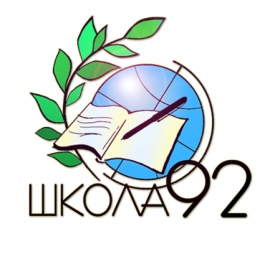 УтверждаюДиректор школы   29.08.2014 г.Э.Э. Кожевникова1.1УПРАВЛЯЮЩИЙ СОВЕТ ШКОЛЫУПРАВЛЯЮЩИЙ СОВЕТ ШКОЛЫУПРАВЛЯЮЩИЙ СОВЕТ ШКОЛЫМЕРОПРИЯТИЯСентябрьОктябрьНоябрьМЕРОПРИЯТИЯЗаседание № 1.Задачи школы на 2014-2015 уч.год.МЕРОПРИЯТИЯДекабрьЯнварьФевральМЕРОПРИЯТИЯЗаседание № 2.Финансовые итоги 2013 года.План подготовки школы к новому учебному году.Заседание № 3.Подготовка и проведение церемонии награждения "Ученик года"МЕРОПРИЯТИЯМартАпрельМайМЕРОПРИЯТИЯЗаседание № 4.Подведение итогов работы1.2СОВЕЩАНИЯ  ПРИ  ДИРЕКТОРЕ  (АС)СОВЕЩАНИЯ  ПРИ  ДИРЕКТОРЕ  (АС)СОВЕЩАНИЯ  ПРИ  ДИРЕКТОРЕ  (АС)МЕРОПРИЯТИЯСентябрьОктябрьНоябрьМЕРОПРИЯТИЯ    1.Организационно-кадровое и финансовое обеспечение.   2.Адаптация 1-классников в   школе.   3.Организация питания  обучающихся.   4.Утверждение тарификационно-финансовых документов.   5.Организация учебно-воспитательного процесса.   6. Подготовка к проведению аккредитации.    1.Адаптация учащихся 1, 5 кл. к средней школе.    2..План подготовки к ЕГЭ, ГИА.    3. План работы школы по комплектованию школы на 2014-2015 учебный год.  Проведение Дня открытых дверей.     4. Организация работы по подготовке и проведению предметных олимпиад.1.Мониторинг системы работы классного руководителя.2.Развитие МТБ школы и повышение качества образования.4.Проведение независимой оценки качества знаний.МЕРОПРИЯТИЯДекабрьЯнварьФевральМЕРОПРИЯТИЯ1. Анализ работы школы за 1 п/г.2. Предварительная расстановка кадров на 2014-2015 учебный год.  3. Планирование работы коллектива в летний период.1.Текущий мониторинг комплектования школы на 2013-2014 учебный год.2.О выполнении плана зимних каникул.3.Эффективность финансовых расходов школы.  4.Проведение независимой оценки знаний учащихся.  1.Празднование «Дня защитника Отечества».    2.Анализ обученности учащихся 9,11-х классов, подготовка к сдаче ГИА, ЕГЭ.МЕРОПРИЯТИЯМартАпрельМайМЕРОПРИЯТИЯ1.Освоение ФГОС НОО.2.Анализ работы МО по освоению новых технологий.3.Проведение «Дней Открытых дверей».4.Психолого-педагогическая поддержка образовательного процесса.1.О проведении месячника благоустройства.2.Состояние ВШК 3.О подготовке летнего лагеря на базе школы..1.Анализ травматизма.2.Утверждение плана мероприятий декады «9 МАЯ!»3.Проведение последнего звонка.4.Подготовка к итоговой аттестации учащихся 9,11 –х классов. МЕРОПРИЯТИЯИюньИюльАвгустМЕРОПРИЯТИЯ1.Проведение итоговой аттестации.2.Проведение выпускного бала.3.Проведение летних смен лагеря на базе школы.4.Комплектование школы к 2015-2016 учебному году.               5.Ремонтные работы.1.Проведение итоговой аттестации.2.Проведение выпускного бала.3.Проведение летних смен лагеря на базе школы.4.Комплектование школы к 2015-2016 учебному году.               5.Ремонтные работы.1.Проведение итоговой аттестации.2.Проведение выпускного бала.3.Проведение летних смен лагеря на базе школы.4.Комплектование школы к 2015-2016 учебному году.               5.Ремонтные работы.1.3ПЕДАГОГИЧЕСКИЕ  СОВЕТЫПЕДАГОГИЧЕСКИЕ  СОВЕТЫПЕДАГОГИЧЕСКИЕ  СОВЕТЫМЕРОПРИЯТИЯАвгустОктябрьНоябрьМЕРОПРИЯТИЯ№1 «Формирование позитивного имиджа школы» (Итоги деятельности школы в 2013-14 учебном году. Цели и задачи на новый  учебный год.) 29.08.2014№2  Педагогическая поддержка ребенка в процессе его развития. 07.11.2014МЕРОПРИЯТИЯДекабрьЯнварьФевральМЕРОПРИЯТИЯМЕРОПРИЯТИЯМартАпрельМайМЕРОПРИЯТИЯ№3.Педсовет по допуску обучающихся к ОГЭ и ЕГЭ и о переводе обучающихся 1-х классов во 2-ой. 20.05.2014№4.Педсовет по переводу обучающихся в следующий класс.27.05.2014МЕРОПРИЯТИЯИюньМЕРОПРИЯТИЯ№5. О переводе обучающихся 9-х классов в 10-й и о получении среднего общего образования выпускниками 11-х классов. 23.06.20142.2ПОВЫШЕНИЕ ПРОФЕССИОНАЛЬНОЙ КОМПЕТЕНТНОСТИ ПЕДАГОГОВ.ПОВЫШЕНИЕ ПРОФЕССИОНАЛЬНОЙ КОМПЕТЕНТНОСТИ ПЕДАГОГОВ.ПОВЫШЕНИЕ ПРОФЕССИОНАЛЬНОЙ КОМПЕТЕНТНОСТИ ПЕДАГОГОВ.МЕРОПРИЯТИЯСентябрьОктябрьНоябрьМЕРОПРИЯТИЯ1.Уточнение графика повышения квалификации на 2014-2015 уч. год.2.Выдвижение кандидатов и подготовка документов на участие в профессиональных конкурсах.3.Проведение семинара с ВКС «Организация и проведение конкурсов». Пузырева Л.А., Автушенко Л.Н., Советова Е.М., Савинкова С.А.1. Консультация для участников городских конкурсов.2. Проведение факультативного занятия с ВКС «Решение сложных задач» 16.10. Шугалов Б.С.1. В рамках  проведения  предметных  декад посещение открытых уроков математики и физики.2.Организация работы по участию в городском конкурсе «Учитель года»3.Семинар «Профилактика школьных неврозов». Навалихина В.И, Никифорова О.А.6.11.14МЕРОПРИЯТИЯДекабрьЯнварьФевральМЕРОПРИЯТИЯ1.В рамках  проведения  предметных  декад посещение открытых уроков химии, биологии, географии.2.Консультации по подготовке статей для публикации в педагогическом вестнике.3.Организация работы по участию учителей во всероссийских конкурсах. 1.Семинар «Толерантность в образовании» . Отв. Навалихина В.И., Тырышкина Л.В.2 Открытый урок (ВКС) по биологии.Автушенко Л.Н. (29.01.2015)2.Консультации участникам городского конкурса методических разработок.1.В рамках  проведения  предметных  декад посещение открытых уроков технологии и искусства.2.Открытй урок ОРКСЭ (ВКС). Савинкова С.А. (11.02.2015)3.Открытый урок по истории.10 кл. (ВКС) .Шептун М.А.МЕРОПРИЯТИЯМартАпрельМайМЕРОПРИЯТИЯ1.Взаимопосещение уроков в начальных классах в рамках перехода на ФГОС НОО.2.Семинар-тренинг «Как педагогу сохранить психическое здоровье». Навалихина В.И., Тырышкина Л.В.3.Педагогическая мастерская «Система оценки по формированию  УУД в НОО и ООО»2. В рамках  проведения  предметных  декад посещение открытых уроков русского языка и литературы.1. В рамках  проведения  предметных  декад посещение открытых уроков истории и обществознания2.Составление плана повышения квалификации на следующий учебный год.2.32.3  МЕТОДИЧЕСКИЙ СОВЕТ.   МЕТОДИЧЕСКИЙ СОВЕТ.   МЕТОДИЧЕСКИЙ СОВЕТ.   МЕТОДИЧЕСКИЙ СОВЕТ.   МЕТОДИЧЕСКИЙ СОВЕТ. МЕРОПРИЯТИЯМЕРОПРИЯТИЯСентябрьСентябрьОктябрьОктябрьНоябрьМЕРОПРИЯТИЯМЕРОПРИЯТИЯ1. Анализ методической работы за 2013-2014 учебный год и задачи на 2014 - 2015 уч. год.2. Обсуждение и утверждение плана работы методического совета на 2013-2014 учебный год.3.Утверждение рабочих программ 4.Корректировка планов самообразования учителей школы.5.Обсуждение и утверждение плана работы с молодыми специалистами6.Обсуждение и утверждение плана работы с одарёнными детьми.7.Утверждение графика  проведения предметных недель 8.Определение содержания, форм и методов повышения квалификации педагогов школы в 2013-2014 учебном году1. Анализ методической работы за 2013-2014 учебный год и задачи на 2014 - 2015 уч. год.2. Обсуждение и утверждение плана работы методического совета на 2013-2014 учебный год.3.Утверждение рабочих программ 4.Корректировка планов самообразования учителей школы.5.Обсуждение и утверждение плана работы с молодыми специалистами6.Обсуждение и утверждение плана работы с одарёнными детьми.7.Утверждение графика  проведения предметных недель 8.Определение содержания, форм и методов повышения квалификации педагогов школы в 2013-2014 учебном году1. Преемственность в обучении, воспитании, развитии обучающихся 5-х классов, при переходе из начальной в основную школу» 02.10.20141. Преемственность в обучении, воспитании, развитии обучающихся 5-х классов, при переходе из начальной в основную школу» 02.10.2014 1.Корректировка плана работы лабораторий  на 2 четверть2. Выполнение программного материала за 1 четверть.3.Проведение предметных недель.4.Организация посещения уроков молодыми специалистами.5.Планирование ВКС на 2-4 четвертиМЕРОПРИЯТИЯМЕРОПРИЯТИЯДекабрьДекабрьЯнварьЯнварьМЕРОПРИЯТИЯМЕРОПРИЯТИЯ1. Отчет лабораторий о реализации плана работы лабораторий за I полугодие:-Итоги методических декад в школе - Итоги муниципального  этапа всероссийской олимпиады школьников -Итоги участия в других конкурсах  2.Подготовка НПК школьников «Мы –будущее России»1. Отчет лабораторий о реализации плана работы лабораторий за I полугодие:-Итоги методических декад в школе - Итоги муниципального  этапа всероссийской олимпиады школьников -Итоги участия в других конкурсах  2.Подготовка НПК школьников «Мы –будущее России»МЕРОПРИЯТИЯМЕРОПРИЯТИЯМартМартАпрельАпрельМайМЕРОПРИЯТИЯМЕРОПРИЯТИЯОбразовательная программа ООО.Учебный план на 2015-2016 учебный годКорректировка Программы развития до 2020 годаОбразовательная программа ООО.Учебный план на 2015-2016 учебный годКорректировка Программы развития до 2020 года 1.Отчет лабораторий о реализации плана работы2. Подведение итогов работы по наставничеству 3.О планировании работы методсовета и лабораторий  на следующий учебный год 2.5РАБОТА С МОЛОДЫМИ СПЕЦИАЛИСТАМИ,  ВНОВЬ ПРИНЯТЫМИ  УЧИТЕЛЯМИ, РАБОТА С МОЛОДЫМИ СПЕЦИАЛИСТАМИ,  ВНОВЬ ПРИНЯТЫМИ  УЧИТЕЛЯМИ, РАБОТА С МОЛОДЫМИ СПЕЦИАЛИСТАМИ,  ВНОВЬ ПРИНЯТЫМИ  УЧИТЕЛЯМИ, РАБОТА С МОЛОДЫМИ СПЕЦИАЛИСТАМИ,  ВНОВЬ ПРИНЯТЫМИ  УЧИТЕЛЯМИ, РАБОТА С МОЛОДЫМИ СПЕЦИАЛИСТАМИ,  ВНОВЬ ПРИНЯТЫМИ  УЧИТЕЛЯМИ, РАБОТА С МОЛОДЫМИ СПЕЦИАЛИСТАМИ,  ВНОВЬ ПРИНЯТЫМИ  УЧИТЕЛЯМИ, МЕРОПРИЯТИЯСентябрьСентябрьОктябрьОктябрьНоябрьНоябрьМЕРОПРИЯТИЯ1.Утверждение плана по наставничеству над молодыми специалистами. 2.Оказание помощи в изучении учебных программ по предмету и в составлении рабочих программ (наставники: Автушенко Л.Н., Епанова Л.Р., ,Ромашкина Н.В.).3.Оказание помощи в работе  с документацией (зам. директора по УВР, наставники).1.Утверждение плана по наставничеству над молодыми специалистами. 2.Оказание помощи в изучении учебных программ по предмету и в составлении рабочих программ (наставники: Автушенко Л.Н., Епанова Л.Р., ,Ромашкина Н.В.).3.Оказание помощи в работе  с документацией (зам. директора по УВР, наставники).1.Проведение диагностики уровня профессиональной компетенции молодых специалистов и их методические и педагогические проблемы. (Пузырева Л.А., зам. директора по УМР.2.Оказание помощи по теме самообразования  (наставники).3.Посещение уроков молодых специалистов и вновь прибывших учителей. (зам.дир: Тужилкина М.В., Иванова Л.М., Пузырева Л.А., заведующие лабораториями).1.Проведение диагностики уровня профессиональной компетенции молодых специалистов и их методические и педагогические проблемы. (Пузырева Л.А., зам. директора по УМР.2.Оказание помощи по теме самообразования  (наставники).3.Посещение уроков молодых специалистов и вновь прибывших учителей. (зам.дир: Тужилкина М.В., Иванова Л.М., Пузырева Л.А., заведующие лабораториями).1.Посещение уроков опытных учителей молодыми специалистами. ( зав лабораториями, наставники)2.Семинар «Профилактика школьных неврозов». Навалихина В.И, Никифорова О.А.1.Посещение уроков опытных учителей молодыми специалистами. ( зав лабораториями, наставники)2.Семинар «Профилактика школьных неврозов». Навалихина В.И, Никифорова О.А.МЕРОПРИЯТИЯДекабрьДекабрьЯнварьЯнварьФевральФевральМЕРОПРИЯТИЯ1.Посещение уроков опытных учителей молодыми специалистами (зав лабораториями, наставники).1.Посещение уроков опытных учителей молодыми специалистами (зав лабораториями, наставники).Посещение уроков опытных учителей молодыми специалистами (зав лабораториями, наставники).Посещение уроков опытных учителей молодыми специалистами (зав лабораториями, наставники). Круглый стол «Проблемы по наставничеству». Круглый стол «Проблемы по наставничеству».МЕРОПРИЯТИЯМартМартАпрельАпрельМайМайМЕРОПРИЯТИЯ1.Посещение уроков опытных учителей молодыми специалистами (зав лабораториями).1.Посещение уроков опытных учителей молодыми специалистами (зав лабораториями).1 Проведение открытых уроков молодыми специалистами в рамках предметных декад  (наставники).1 Проведение открытых уроков молодыми специалистами в рамках предметных декад  (наставники).1.Подведение итогов работы по наставничеству 1.Подведение итогов работы по наставничеству 2.6ПРЕДМЕТНЫЕ  ДЕКАДЫПРЕДМЕТНЫЕ  ДЕКАДЫПРЕДМЕТНЫЕ  ДЕКАДЫМЕРОПРИЯТИЯСентябрьОктябрьНоябрьМЕРОПРИЯТИЯНеделя психологии _21-26.10Декада математики и физики1.Открытые уроки.2.Математические стенгазеты.3.Математические игры: «Брей-ринг», «Поле чудес»4.КВН5.Конкурс компьютерного рисунка «Архитекторы»6.Математическое кафе7. Презентация «Учёные физики»8. Викторина «Что? Где? Когда?»МЕРОПРИЯТИЯДекабрьЯнварьФевраль - март (с 20 февраля по 8 марта)МЕРОПРИЯТИЯДекада химии, биологии и географии.1.Выставка работ учащихся (стенгазет, рефератов, презентаций).2.Конкурс презентаций «Экологическая ситуация в Кемерово»3.Открытые уроки.4. Игра «Что? Где? Когда?»5. «Суд над вредными привычками»7.Викторина 9.Интеллектуальная игра 10.Чемпионат школы по географии   «Вокруг света».11.Посвящение в химики12.Интеллектуальный турнирДекада информатики1.Открытые уроки2.Конкурс ребусов и кроссвордов3.Конкурс поделок4.Конкурс «Инфознайка»Декада  технологии и искусства.1.Открытые уроки2.Мастер-классы3.Выставки рисунков4.Выставка декоративно-прикладного искусства6.Конкурс по черчению.7.Музыкальные инсценировки.МЕРОПРИЯТИЯАпрель  (2 неделя)Апрель (3 неделя)Апрель-МайМЕРОПРИЯТИЯДекада иностранного  языка1.Открытые уроки.2.Литературно-музыкальные встречи ( инсценировки, песни, презентации)3.Выставка – конкурс работ обучающихся  4.ВикторинаДекада русского языка и литературы1.Открытые уроки.2.Конкурс чтецов «Слово о слове»3.Игры по русскому языку в начальной школе.5.Выставка стенгазет к 70-летию Кемеровской области6.Конкурс плакатов «Чистое слово»7.Конкурс «Найди ошибку»8.Акция «Чистому городу – чистое слово»9.Конкурс «Пойми, у слова есть душа»Декада истории и обществознания.1.Открытые уроки.2.Уроки патриотического воспитания3.Брейн-ринг ВОВ4.Конкурс стенгазет и плакатов.5.Фотовыставка  «Суровые сороковые».6.Конкурс исследовательских работ «По страницам семейных архивов»7.Конференция обучающихся «Уроки великой победы».3.1ВНУТРИШКОЛЬНЫЙ  КОНТРОЛЬВНУТРИШКОЛЬНЫЙ  КОНТРОЛЬВНУТРИШКОЛЬНЫЙ  КОНТРОЛЬМЕРОПРИЯТИЯСентябрьОктябрьНоябрьМЕРОПРИЯТИЯ1. Диагностика входных контрольных работ по математике и русскому языку  в 2-4, 5- 8, 10-х классах.  1.Результативность и качество обучения биологии в 9-х классах.2. Результативность и качество обучения физики в 8-х классах.3. Результативность и качество обучения русскому языку и математике во 2-4 классах.4..Результативность и качество обучения русскому языку в 6-х классах.1. Результативность и качество обучения математике в 9, 11-х классах.2. Результативность и качество обучения химии в 8-х классах.3.Методика преподавания уроков ОРКСЭ.4.Проверка качества знаний с непроверяемой гласной в корне слова обучающихся 2-4 классов.5.Результативность и качество обучения истории в 5-6-х   классах.МЕРОПРИЯТИЯДекабрьЯнварьФевральМЕРОПРИЯТИЯ1. Контрольные работы по математике по итогам 1 п/г в 8-11кл. с углубленным изучением  математики, физики, химии, биологии, истории, обществознания.2. Итоговый контроль по учебным дисциплинам за 1 полугодие обучающихся 1-4 классов.1.  Результативность и качество обучения природоведения в 5-х классах.2.Результативность и качество обучения наглядной геометрии в 6-х классах.3.Проверка сформированности навыков устного счета во 2-4 классах.4..  Результативность и качество обучения английскому языку в 5-х классах.1.Результативность и качество обучения биологии в 6-х классах.2.Результативность и качество обучения математике в 5-х классах.3.Проверка техники чтения обучающихся 2-4 классов.4. Результативность и качество обучения     русскому языку в5-х и   7-х классах   МЕРОПРИЯТИЯМартАпрельМайМЕРОПРИЯТИЯ1.Результативность и качество обучения химии в 10-х классах.2. Результативность и качество обучения математике в 7-х классах.3.Результативность и качество обучения английскому языку в 6-х классах, 4. Итоговый контроль по учебным дисциплинам за 3-ю четверть обучающихся 1-4 классов.1.Результативность и качество обучения географии в 6, 8-х классах. 2. Результативность и качество обучения физики в 7-х классах.3. Контроль преподавания в 1-4 классах и итоги реализации ФГОС в 2014-2015 учебном году.4.Проверка техники чтения в 5-6-х классах1. Итоговые контрольные работы по математике и русскому языку в 5-8, 10-х классах.2.Итоговый контроль по учебным дисциплинам в 1-4 классах.Работа с мотивированными обучающимисяРабота с мотивированными обучающимисяРабота с мотивированными обучающимисяСентябрьОктябрьНоябрь1.Подготовка к участию волимпиадах.2.Выявление учащихся, желающих заниматься в исследовательском обществе1.Школьный отборочный тур всероссийской олимпиады школьников по предметам  с 5 по 10 классы.1.Участие в муниципальном этапе Всероссийской олимпиады школьников.2.Семинар «Методика организации исследовательской деятельности»3.Презентация научно-исследователдьских работ (прогнозирование результатов своей деятельности)ДекабрьЯнварьФевраль1.Участие в международном конкурсе «Русский медвежонок», «Британский бульдог».2.Консультация по оформлению работ1.Подготовка заявок на    НПК «Интеллектуал  – 2015».2.Психологичесикй тренинг для участников конференции1.Участие в городской конференции «Юный исследователь природы». 2. Городские олимпиады обучающихся 3-4 классовМартАпрельМай1.Городские олимпиады обучающихся 5-6 классов2.Проведение XXII школьной «Мы- будущее России». 12.03..20151.Участие в   научно-практических конференциях:«Интеллектуал» (8-11 классы),«Первые шаги в науке» (2-11 классы),городском научном соревновании «Юниор»  (1-7 классы)областная НПК «Эрудит»1.Совещание при зам.директора по УМР. Подведение итогов.2. Проведение конкурса «Ученик года»ВОСПИТАТЕЛЬНАЯ  РАБОТАВОСПИТАТЕЛЬНАЯ  РАБОТАВОСПИТАТЕЛЬНАЯ  РАБОТАВОСПИТАТЕЛЬНАЯ  РАБОТАВОСПИТАТЕЛЬНАЯ  РАБОТАВОСПИТАТЕЛЬНАЯ  РАБОТАВОСПИТАТЕЛЬНАЯ  РАБОТАВОСПИТАТЕЛЬНАЯ  РАБОТАВОСПИТАТЕЛЬНАЯ  РАБОТАВОСПИТАТЕЛЬНАЯ  РАБОТАВОСПИТАТЕЛЬНАЯ  РАБОТАIIIсентябрьсентябрьоктябрьоктябрьоктябрьоктябрьноябрьноябрьНравственное, гражданско-патриотичесое и правовое воспитаниеНравственное, гражданско-патриотичесое и правовое воспитание2014-20145годы:- 70 летпобеды   в Великой отечественной войне;-1. День знаний.2.Урок города «Братский союз:Кузбасс-кемерово-Беларусь».3.Месячник  безопасности».отв.Благова ЕИ.,Спицын П.П.4.Акция «Подарок втетрану».5.Посвящение в ученики школы.6.Антинаркотическая акция «Классный час»1. День знаний.2.Урок города «Братский союз:Кузбасс-кемерово-Беларусь».3.Месячник  безопасности».отв.Благова ЕИ.,Спицын П.П.4.Акция «Подарок втетрану».5.Посвящение в ученики школы.6.Антинаркотическая акция «Классный час»1. День знаний.2.Урок города «Братский союз:Кузбасс-кемерово-Беларусь».3.Месячник  безопасности».отв.Благова ЕИ.,Спицын П.П.4.Акция «Подарок втетрану».5.Посвящение в ученики школы.6.Антинаркотическая акция «Классный час»1.  Подготовка к конференции «Живи,земля Кузнецкая»2. Посещение  краеведческого музея.3.Акция «Школьный сад»4.День учителя.5.Единый классный час «Правильное питание-здоровое питание»6.Экологическая акция «Летопись добрых дел по сохранению природы».1.  Подготовка к конференции «Живи,земля Кузнецкая»2. Посещение  краеведческого музея.3.Акция «Школьный сад»4.День учителя.5.Единый классный час «Правильное питание-здоровое питание»6.Экологическая акция «Летопись добрых дел по сохранению природы».1.  Подготовка к конференции «Живи,земля Кузнецкая»2. Посещение  краеведческого музея.3.Акция «Школьный сад»4.День учителя.5.Единый классный час «Правильное питание-здоровое питание»6.Экологическая акция «Летопись добрых дел по сохранению природы».1. Брэйн-ринг ко Дню народного единства (4 ноября). 8 кл.0тв.Васильев А.В.3.Урок города «Талантами гордится город наш» 3.Школьный  конкурс «Восходящая звезда» 5-11 кл.4.День матери.5.Полицейская академия.1. Брэйн-ринг ко Дню народного единства (4 ноября). 8 кл.0тв.Васильев А.В.3.Урок города «Талантами гордится город наш» 3.Школьный  конкурс «Восходящая звезда» 5-11 кл.4.День матери.5.Полицейская академия.Нравственное, гражданско-патриотичесое и правовое воспитаниеНравственное, гражданско-патриотичесое и правовое воспитание2014-20145годы:- 70 летпобеды   в Великой отечественной войне;-1. Брэйн-ринг ко Дню народного единства (4 ноября). 8 кл.0тв.Васильев А.В.3.Урок города «Талантами гордится город наш» 3.Школьный  конкурс «Восходящая звезда» 5-11 кл.4.День матери.5.Полицейская академия.1. Брэйн-ринг ко Дню народного единства (4 ноября). 8 кл.0тв.Васильев А.В.3.Урок города «Талантами гордится город наш» 3.Школьный  конкурс «Восходящая звезда» 5-11 кл.4.День матери.5.Полицейская академия.Нравственное, гражданско-патриотичесое и правовое воспитаниеНравственное, гражданско-патриотичесое и правовое воспитание2014-20145годы:- 70 летпобеды   в Великой отечественной войне;-декабрьдекабрьдекабрьдекабрьянварьянварьфевральфевральНравственное, гражданско-патриотичесое и правовое воспитаниеНравственное, гражданско-патриотичесое и правовое воспитание2014-20145годы:- 70 летпобеды   в Великой отечественной войне;-1.Новогодний серпантин   (по отдельному плану).  1-11 кл.2.Урок Мужества «День героя России»-отв. Осипова В.Л.3.Городская акция «Мы против СПИДа и наркотиков».1.Новогодний серпантин   (по отдельному плану).  1-11 кл.2.Урок Мужества «День героя России»-отв. Осипова В.Л.3.Городская акция «Мы против СПИДа и наркотиков».1.Новогодний серпантин   (по отдельному плану).  1-11 кл.2.Урок Мужества «День героя России»-отв. Осипова В.Л.3.Городская акция «Мы против СПИДа и наркотиков».1.Новогодний серпантин   (по отдельному плану).  1-11 кл.2.Урок Мужества «День героя России»-отв. Осипова В.Л.3.Городская акция «Мы против СПИДа и наркотиков».1.Урок города «Спасибо за мужество ,стойкость  и труд»,посвященный году ветеранов. 2.Пресс-конференция  ветеранов Совета ветеранов Ленинского района и  самоуправления школы.-отв.Ушакова Г.А.Кисиль В.Н.1.Урок города «Спасибо за мужество ,стойкость  и труд»,посвященный году ветеранов. 2.Пресс-конференция  ветеранов Совета ветеранов Ленинского района и  самоуправления школы.-отв.Ушакова Г.А.Кисиль В.Н.Военно-патриотический месячник «Служу Отечеству» (по отдельному плану). 1-11 кл.1.Урок Мужества «Они сражались за Родину»-8кл2.Семейный праздник «С папой вместе»-1кл3.Конкурс чтецов «Вашей славы наследники мы», посвященный 70 летию Победы.-отв.Ромашкина Н.В.4.Зарничка  2 кл5.Конкурс юнармейцев-3,4,5 классы.5.Зимняя Зарница -7кл.отв.Ушакова Г.А.,Денисов А.М.7.Военно-спортивный конкурс «Защитники Отечества»-10-11кл.отв.ХмеленокИ.В.,Денисов А.М.8.Фестиваль патриотической песни. «Память сердца»-6кл.9.Брэйн-ринг «Уроки великой Победы».9кл10.Конкурс рисунков «Победа деда-моя Победа!».-отв.Монид Н.Н.Военно-патриотический месячник «Служу Отечеству» (по отдельному плану). 1-11 кл.1.Урок Мужества «Они сражались за Родину»-8кл2.Семейный праздник «С папой вместе»-1кл3.Конкурс чтецов «Вашей славы наследники мы», посвященный 70 летию Победы.-отв.Ромашкина Н.В.4.Зарничка  2 кл5.Конкурс юнармейцев-3,4,5 классы.5.Зимняя Зарница -7кл.отв.Ушакова Г.А.,Денисов А.М.7.Военно-спортивный конкурс «Защитники Отечества»-10-11кл.отв.ХмеленокИ.В.,Денисов А.М.8.Фестиваль патриотической песни. «Память сердца»-6кл.9.Брэйн-ринг «Уроки великой Победы».9кл10.Конкурс рисунков «Победа деда-моя Победа!».-отв.Монид Н.Н.Нравственное, гражданско-патриотичесое и правовое воспитаниеНравственное, гражданско-патриотичесое и правовое воспитание2014-20145годы:- 70 летпобеды   в Великой отечественной войне;-мартмартмартмартапрельапрельмаймайНравственное, гражданско-патриотичесое и правовое воспитаниеНравственное, гражданско-патриотичесое и правовое воспитание2014-20145годы:- 70 летпобеды   в Великой отечественной войне;-1. Школьная научно-практическая конференция «Мы-будущее России»2. Творческий  фестиваль  «Лидер 21века»1. Школьная научно-практическая конференция «Мы-будущее России»2. Творческий  фестиваль  «Лидер 21века»1. Школьная научно-практическая конференция «Мы-будущее России»2. Творческий  фестиваль  «Лидер 21века»1. Школьная научно-практическая конференция «Мы-будущее России»2. Творческий  фестиваль  «Лидер 21века» 1. Устный журнал «Освоение космоса» (5, 1-4 кл.)отв .Ивановская НВ 2.Урок города «Память огненных лет»  к 70-летию со дня Победы.3.КТД «Пушкинский марафон»,посвященный году русской словесности и литературы.4.Дни защиты от экологической опасности.-отв.лаб.естественных наук.5.Акция «Чистое слово».6.Конкурс исследовательских работ «По страницам семейных архивов»-отв.Васютинская О.А.7.Создание фотоальбома «Лица Победы»-отв.Монид Н.Н.,Симоненко Л.С.8.Конкурс сочинений «Есть память,которой не будет забвенья  и слава.которой не будет конца»- отв.учителя литературы.9.Месячник военной книги «Героические страницы истории России»-отв.Ивановская Н.В.10.Ученик года.-Церемония награждения. 1. Устный журнал «Освоение космоса» (5, 1-4 кл.)отв .Ивановская НВ 2.Урок города «Память огненных лет»  к 70-летию со дня Победы.3.КТД «Пушкинский марафон»,посвященный году русской словесности и литературы.4.Дни защиты от экологической опасности.-отв.лаб.естественных наук.5.Акция «Чистое слово».6.Конкурс исследовательских работ «По страницам семейных архивов»-отв.Васютинская О.А.7.Создание фотоальбома «Лица Победы»-отв.Монид Н.Н.,Симоненко Л.С.8.Конкурс сочинений «Есть память,которой не будет забвенья  и слава.которой не будет конца»- отв.учителя литературы.9.Месячник военной книги «Героические страницы истории России»-отв.Ивановская Н.В.10.Ученик года.-Церемония награждения.1. Военно-патриотический месячник «Салют – Победа!» (по отдельному плану). 1-11 кл.2.Конференция обучающихся «Уроки Великой Победы»-отв.учителя истории.3. Творческая мастерская «Открытка ветерану». 1-4 кл.отв.Трушкова Л.Н.4.Зарница.5.Выпуск праздничных газет «Салют, Победа»-отв.Ушакова Г.А.,Кисиль В.Н., Симоненко Л.С.6.Митинг,посвященный 70-летию Победы.7.Легкоатлетический кросс,посвященный  70-летию Победы.-отв.учителя физ.культуры.1. Военно-патриотический месячник «Салют – Победа!» (по отдельному плану). 1-11 кл.2.Конференция обучающихся «Уроки Великой Победы»-отв.учителя истории.3. Творческая мастерская «Открытка ветерану». 1-4 кл.отв.Трушкова Л.Н.4.Зарница.5.Выпуск праздничных газет «Салют, Победа»-отв.Ушакова Г.А.,Кисиль В.Н., Симоненко Л.С.6.Митинг,посвященный 70-летию Победы.7.Легкоатлетический кросс,посвященный  70-летию Победы.-отв.учителя физ.культуры.Нравственное, гражданско-патриотичесое и правовое воспитаниеНравственное, гражданско-патриотичесое и правовое воспитание Единые правовые днисентябрьсентябрьсентябрьсентябрьоктябрьоктябрьноябрьноябрьНравственное, гражданско-патриотичесое и правовое воспитаниеНравственное, гражданско-патриотичесое и правовое воспитание Единые правовые дни1-15.09-«Безопасная дорога домой»-отв.кл.рукСпинын П.П.,Благова ЕИ2.Антинаркотическая акция «Классный час»-отв.Муханова М.А.1-15.09-«Безопасная дорога домой»-отв.кл.рукСпинын П.П.,Благова ЕИ2.Антинаркотическая акция «Классный час»-отв.Муханова М.А.1-15.09-«Безопасная дорога домой»-отв.кл.рукСпинын П.П.,Благова ЕИ2.Антинаркотическая акция «Классный час»-отв.Муханова М.А.1-15.09-«Безопасная дорога домой»-отв.кл.рукСпинын П.П.,Благова ЕИ2.Антинаркотическая акция «Классный час»-отв.Муханова М.А. 1.Права и обязанности несовершеннолетних».«24 октября  - День ООН».1-8 кл. .,Васютинская ОА 2.Школьный  2.Конкурс «Дорога без опасности»-отв.Благова Е.И.-7кл. 3.Права и обязанности несовершеннолетних».5-11кл. отв .Кл.руководители. 1.Права и обязанности несовершеннолетних».«24 октября  - День ООН».1-8 кл. .,Васютинская ОА 2.Школьный  2.Конкурс «Дорога без опасности»-отв.Благова Е.И.-7кл. 3.Права и обязанности несовершеннолетних».5-11кл. отв .Кл.руководители.1.Районный конкурс «Полицейская академия» отв. Васютинская ОА 2.Школьный конкурс «Полицейская академия»-8,9кл отв. Васютинская ОА ,Ушакова Г.А.4.Городской конкурс «Мама,папа,я-юидовская семья»-отв.Благова ЕИ5.Конкурс «Дорога без опасности»-отв.Благова Е.И.-6кл. 6.Конкурс рисунков и сочинений «Зачем нужен светоотражающий стикер»-1-4кл.-отв.Благова Е.И.1.Районный конкурс «Полицейская академия» отв. Васютинская ОА 2.Школьный конкурс «Полицейская академия»-8,9кл отв. Васютинская ОА ,Ушакова Г.А.4.Городской конкурс «Мама,папа,я-юидовская семья»-отв.Благова ЕИ5.Конкурс «Дорога без опасности»-отв.Благова Е.И.-6кл. 6.Конкурс рисунков и сочинений «Зачем нужен светоотражающий стикер»-1-4кл.-отв.Благова Е.И.Нравственное, гражданско-патриотичесое и правовое воспитаниеНравственное, гражданско-патриотичесое и правовое воспитание Единые правовые днидекабрьдекабрьдекабрьдекабрьянварьянварьфевральфевральНравственное, гражданско-патриотичесое и правовое воспитаниеНравственное, гражданско-патриотичесое и правовое воспитание Единые правовые дни1.«Всеобщая  декларация прав человека». 1-11 кл. отв. Васютинская О.А. Городской конкурс «Полицейская академия»- отв. Васютинская ОА 3.Городской конкурс «Юный пещеход»-отв. Благова Е.И.4.Городская акция «Мы против СПИДа инаркотиков»отв.Кисиль В.Н.,Муханова МА,Навалихина ВИ1.«Всеобщая  декларация прав человека». 1-11 кл. отв. Васютинская О.А. Городской конкурс «Полицейская академия»- отв. Васютинская ОА 3.Городской конкурс «Юный пещеход»-отв. Благова Е.И.4.Городская акция «Мы против СПИДа инаркотиков»отв.Кисиль В.Н.,Муханова МА,Навалихина ВИ1.«Всеобщая  декларация прав человека». 1-11 кл. отв. Васютинская О.А. Городской конкурс «Полицейская академия»- отв. Васютинская ОА 3.Городской конкурс «Юный пещеход»-отв. Благова Е.И.4.Городская акция «Мы против СПИДа инаркотиков»отв.Кисиль В.Н.,Муханова МА,Навалихина ВИ1.«Всеобщая  декларация прав человека». 1-11 кл. отв. Васютинская О.А. Городской конкурс «Полицейская академия»- отв. Васютинская ОА 3.Городской конкурс «Юный пещеход»-отв. Благова Е.И.4.Городская акция «Мы против СПИДа инаркотиков»отв.Кисиль В.Н.,Муханова МА,Навалихина ВИ1.Деловая игра «Перекресток равноправия» отв. Васютинская О.А.,Кисиль В.Н.-5,6кл,Муханова М.А.2.Школьный  конкурс  «Юный пешеход»-2-4,5  кл.отв.Благова Е.И.1.Деловая игра «Перекресток равноправия» отв. Васютинская О.А.,Кисиль В.Н.-5,6кл,Муханова М.А.2.Школьный  конкурс  «Юный пешеход»-2-4,5  кл.отв.Благова Е.И.1.Районный конкурс отрядов ЮИД «Юный пропагандист»-отв.Благова ЕИ1.Районный конкурс отрядов ЮИД «Юный пропагандист»-отв.Благова ЕИНравственное, гражданско-патриотичесое и правовое воспитаниеНравственное, гражданско-патриотичесое и правовое воспитание Единые правовые днимартмартмартмартапрельапрельмаймайНравственное, гражданско-патриотичесое и правовое воспитаниеНравственное, гражданско-патриотичесое и правовое воспитание Единые правовые дни1.Городской конкурс отрядов ЮИД «Юный пропагандист»-отв.Благова ЕИ2.Школьный конкурс по БДД «Юный автомобилист»--10кл.отв. Благова Е.И.1.Городской конкурс отрядов ЮИД «Юный пропагандист»-отв.Благова ЕИ2.Школьный конкурс по БДД «Юный автомобилист»--10кл.отв. Благова Е.И.1.Городской конкурс отрядов ЮИД «Юный пропагандист»-отв.Благова ЕИ2.Школьный конкурс по БДД «Юный автомобилист»--10кл.отв. Благова Е.И.1.Городской конкурс отрядов ЮИД «Юный пропагандист»-отв.Благова ЕИ2.Школьный конкурс по БДД «Юный автомобилист»--10кл.отв. Благова Е.И.1.Беседа «Об ответственности несовершеннолетних за участие в деятельности неформальных молодежных объединениях экстремистской направленности.» отв.Васютинская ОА.Муханова 2.Городской конкурс по БДД «Юный автомобилист»-отв Благова ЕИ3.Городской День опекуна.-отв Муханова М.А.1.Беседа «Об ответственности несовершеннолетних за участие в деятельности неформальных молодежных объединениях экстремистской направленности.» отв.Васютинская ОА.Муханова 2.Городской конкурс по БДД «Юный автомобилист»-отв Благова ЕИ3.Городской День опекуна.-отв Муханова М.А.1. Международный День  детского телефона доверия. Васютинская ОА.,Муханова МА2.Городской конкурс «Безопасное колесо»-отв.Благова ЕИ1. Международный День  детского телефона доверия. Васютинская ОА.,Муханова МА2.Городской конкурс «Безопасное колесо»-отв.Благова ЕИIIIIIIсентябрьсентябрьсентябрьсентябрьоктябрьоктябрьноябрьноябрьОбщешкольные  праздники и мероприятия                  Общешкольные  праздники и мероприятия                  Общешкольные  праздники и мероприятия                  1.  1 сентября -День знаний «У школьного порога.2.  Туристический слет  посвященный всемирному дню туризма.  1-11 кл.3.Городской кросс.отв.Хмеленок И.В.1.  1 сентября -День знаний «У школьного порога.2.  Туристический слет  посвященный всемирному дню туризма.  1-11 кл.3.Городской кросс.отв.Хмеленок И.В.1.  1 сентября -День знаний «У школьного порога.2.  Туристический слет  посвященный всемирному дню туризма.  1-11 кл.3.Городской кросс.отв.Хмеленок И.В.1.  1 сентября -День знаний «У школьного порога.2.  Туристический слет  посвященный всемирному дню туризма.  1-11 кл.3.Городской кросс.отв.Хмеленок И.В.1. Акция ко  Дню учителя.2.Операция «Поздравь ветерана»3.Осеняя Неделя Добрых дел.-отв.Ушакова ГАКисиль ВН4.Урок города «Правильное питание-здоровое питание»4.Акция «Сохраним деревья Кузбасса»5.Конкурс презентаций и фильмов «Туризм-это здорово»-1-11кл. отв.Ушакова ГА1. Акция ко  Дню учителя.2.Операция «Поздравь ветерана»3.Осеняя Неделя Добрых дел.-отв.Ушакова ГАКисиль ВН4.Урок города «Правильное питание-здоровое питание»4.Акция «Сохраним деревья Кузбасса»5.Конкурс презентаций и фильмов «Туризм-это здорово»-1-11кл. отв.Ушакова ГА 1. Праздник в начальной школе «Фейерверк талантов», посвященный всемирному Дню Матери. 1-4 кл. 24.11   День матери. отв.Сычева МН2. Школьный  конкурс «Восходящая звезда» 5-11 кл.-отв.Ушакова Г.А.Кисиль В.Н. 3. « Посвящение в ученики»-1кл. 1. Праздник в начальной школе «Фейерверк талантов», посвященный всемирному Дню Матери. 1-4 кл. 24.11   День матери. отв.Сычева МН2. Школьный  конкурс «Восходящая звезда» 5-11 кл.-отв.Ушакова Г.А.Кисиль В.Н. 3. « Посвящение в ученики»-1кл.Общешкольные  праздники и мероприятия                  Общешкольные  праздники и мероприятия                  Общешкольные  праздники и мероприятия                  декабрьдекабрьдекабрьдекабрьянварьянварьФевральФевральОбщешкольные  праздники и мероприятия                  Общешкольные  праздники и мероприятия                  Общешкольные  праздники и мероприятия                  Новогодние праздничные мероприятия по параллелямНовогодние праздничные мероприятия по параллелямНовогодние праздничные мероприятия по параллелямНовогодние праздничные мероприятия по параллелям1.Спортивный семейный праздник.1.Спортивный семейный праздник.Военно-спортивный праздник, посвященный Дню защитника отечества. (по плану)Военно-спортивный праздник, посвященный Дню защитника отечества. (по плану)Общешкольные  праздники и мероприятия                  Общешкольные  праздники и мероприятия                  Общешкольные  праздники и мероприятия                  мартмартмартмартапрельапрельМайМайОбщешкольные  праздники и мероприятия                  Общешкольные  праздники и мероприятия                  Общешкольные  праздники и мероприятия                   1. Семейный праздник для мам, ( к международному женскому дню). 1-4 кл. 2. Семейный праздник «Самая читающая семья» 1. Семейный праздник для мам, ( к международному женскому дню). 1-4 кл. 2. Семейный праздник «Самая читающая семья» 1. Семейный праздник для мам, ( к международному женскому дню). 1-4 кл. 2. Семейный праздник «Самая читающая семья» 1. Семейный праздник для мам, ( к международному женскому дню). 1-4 кл. 2. Семейный праздник «Самая читающая семья»1. 7 апреля-Всемирный День здоровья (по отдельному плану).2.Дни защиты от экологической опасности (по плану).3. Церемония награждения «Ученик года»1. 7 апреля-Всемирный День здоровья (по отдельному плану).2.Дни защиты от экологической опасности (по плану).3. Церемония награждения «Ученик года»1. Праздничный концерт для ветеранов «Победный 45-й год». 1-11 кл.2. Праздник выпускников «Последний звонок»3. Родительские встречи «Отчет самый классный класс»1-10кл4. Праздник «Прощание с начальной школой».  -4кл5.Акция «Посади дерево»1. Праздничный концерт для ветеранов «Победный 45-й год». 1-11 кл.2. Праздник выпускников «Последний звонок»3. Родительские встречи «Отчет самый классный класс»1-10кл4. Праздник «Прощание с начальной школой».  -4кл5.Акция «Посади дерево»IIIIIIIIIсентябрьсентябрьсентябрьсентябрьоктябрьоктябрьноябрьноябрьРазвитие личности и творчество1. Дополнительное образование1. Комплектование групп дополнительного образования.2. Проверка программ дополнительного образования, тематического планирования.3. Планирование совместной работы с учреждениями дополнительного образования1. Мастер-классы творческих объединений. (День открытых дверей).2. Проверка работы спортивных секций (посещаемость, соответствие программе).3.Городской фестиваль «Успех 2015»:Экологический дизайн.  Отв.Пирогова ЛП.4. Участие в городских соревнованиях по спортивному ориентированию.-отв.Ушакова ГА5.Экологическая акция «Летопись добрых дел по сохранению природы»-отв.Кисиль В.Н.1. Совещание « Работа кружков естественнонаучного и военно-патриотического направления «(открытые занятия).. 2.Мастер-классы творческих объединений. (День открытых дверей).3.Городской конкурс «Мама, папа, я-ЮИДовская семья» отв. Благова Е.И.3.Городской  фестиваль «Успех-2015»:фото.отв.Монид Н.Н. 3.Участие в конкурсе «Туризм-это здорово» отв.Денисов А.М.4.Районный конкурс»Полицейская академия» Васютинская О.А.Кисиль В.Н.5.Фестиваль «Успех 2015-экологический дизайн»-отв.Пирогова Л.П.Развитие личности и творчество1. Дополнительное образованиедекабрьянварьфевральРазвитие личности и творчество1. Дополнительное образование1. Совещание «Результативность работы творческих объединений».(мероприятия на зимние каникулы).2. Новогодняя сказка для начальной школы и детских садов (объединение «Театр солнышко»)отв. Ушакова ГА., Сычева М.Н.3. Районный конкурс «Юный пешеход» отв. Благова Е.И.1. Совещание « Работа кружков художественно-эстетического и социально-педагогического  направления» (посещаемость, соответствие программе)1.Городской конкурс «Флористическая радуга» отв. Пирогова Л.П.2.Районный «Успех-2015»-эстрадная песня(Сычева М.Н.)Декоративно-прикладное творчество(Пирогова Л.П.)Хореография(Бондаренко С.Г.)ИЗО (Трушкова Л.А.)4.Районный конкурс  «Юный пропагандист» отв.Благова Е.И.Развитие личности и творчество1. Дополнительное образованиемартапрельмайРазвитие личности и творчество1. Дополнительное образование1.  Городской«Успех-2015»Декоративно-прикладное творчество (Пирогова Л.П.)2.Хореография (Бондаренко С.Г.)3.«Наши достижения». Презентация объединений(доп. образование1.Городской конкурс «Успех2015»-народная песня (Сычева М.Н.,Харсенюк т.В.)2.Городской конкурс «Я-Кемеровчанин» (Автушенко Л.Н.)3.9 городская историко-краеведческая конференции «Я-кемеровчанин» (Осипова В.Л.)4.Городской конкурс по БДД «Юный автомобилист» отв. Благова Е.И.5.Районный конкурс «Безопасное колесо» отв. Благова Е.И.1. Отчетные мероприятия творческих объединений, посвященных Дню Победы.2. Совещание «Анализ работы системы дополнительного образования.»3. «Зарница» - туристско-спортивная .4.Городской слет «Безопасное колесо» отв. Благова Е.И.Развитие личности и творчество2. Проектная деятельностьсентябрьоктябрьНоябрьРазвитие личности и творчество2. Проектная деятельностьКонкурс творческих работ «Мой зеленый мир». 1-4 кл.Конкурс  проектов «Символика школьного самоуправления»Проекты «Конституция РФ»-отв.Васютинская ОА ,1-11 кл.1. Подготовка творческих работ на конкурсы1-11 кл.Развитие личности и творчество2. Проектная деятельностьдекабрьянварьФевральРазвитие личности и творчество2. Проектная деятельность1. Конкурс проектов на лучшее новогоднее оформление школы 1-11 кл.1. Конкурс социальных проектов «Я – Кемеровчанин». 8-11 кл. Ушакова ГА,Развитие личности и творчество2. Проектная деятельностьмартапрельМайРазвитие личности и творчество2. Проектная деятельность1. Проект «Лидер 21 века»-отв Ушакова ГА,Кисиль ВН.1. Выставка работ декоративно-прикладного творчества  из природных материалов «День Земли». 2. Проекты «Лучший костюм из бросовых материалов»-отв.Кисиль В.Н.3.Конкурс презентаций и исследовательских работ «Сбережем планету-сбережем себя» отв. Автушенко Л. Н., Козлова Е.В.4.Конкурс проектов и рисунков «Дети за безъядерное будущее»- отв.Барсуков Д.Б..,1. Конкурс презентаций «Дорогами войны». 3. Ученическое самоуправлениесентябрьоктябрьНоябрь3. Ученическое самоуправление1. Формирование органов ученического самоуправления 2014-2015 учебного года.  2. Собрание представителей органов ученического самоуправления, секторов. Составление плана на полугодие, год. Г.А.3. Помощь в проведении турслёта. 1-11 кл.1. Помощь в организации и проведении концерта ко Дню учителя. Отв.Ушакова Г.А., Сычева М.А.2. Участие в общешкольном субботнике, уборка территории  отв . Ушакова Г.А3. Помощь в организации и проведении концерта ко Дню учителя.-. Ушакова Г.А.4.Экологическая акция «Летопись добрых дел по сохранению природы» отв. Кисиль В.Н.5..КВН «Правильное питание-здоровое питание» 5 кл.6. Акция «Сохраним деревья Кузбасса»-сбор макулатуры.1-11кл1. Помощь в подготовке к «Восходящей звезде»2. Спецвыпуск  газеты  ко Дню матери.4. «Полицейская академия» район. конкурс отв. Васютинская О.А.,  5. Подготовка и проведение Дня Матери. отв. Кисиль В.Н., Ушакова Г.А.,Сычева М.Н.6.Акция «Помоги птице зимой» 7.Отчетно-перевыборная конференция. -Отв. Кисиль В.Н., УшаковаГ.А.3. Ученическое самоуправлениедекабрьянварьФевраль3. Ученическое самоуправление1. Проведение урока мужества в школьном музее ВОВ для 9 классов. Осипова В.Л. 2.Участие в качестве члена жюри в конкурсе «Новогоднее украшение класса»3. Городская акция «Мы-против СПИДа и наркотиков»-отв.Кисиль В.Н.,.Денисов А.М.4.Акция «Рождество-для всех»  отв.Ушакова Г.А.5. Помощь в проведении конкурса для 1-4 классов «Рождественская открытка».-министерство культуры 1.Подготовка к  конкурсу «Юнармейских отрядов»2.Разработка проекта проведения   военно-спортивного праздника ко Дню защитников Отечества.-отв.Министерство спорта3.Участие в городском конкурсе юнармейской печати.отв.Ушакова Г.А.4.Праздник «Рождественские посиделки   в лесу»-отв.Министерство культуры.1. Помощь в организации и проведении военно-спортивного праздника ко Дню защитников Отечества. -Министерство спорта2.Подготовка и проведение Фольклорного праздника «Масленица»-мин.  «Спорта», «Культуры»6.Участие в конкурсе юнармейских отрядов отв. Ушакова Г.А.3. Ученическое самоуправлениемартапрельмай3. Ученическое самоуправление1. Спецвыпуск газеты к 8 Марта. отв. Кисиль В.Н.2. Участие в школьной научно-практической конференции.3.Подготовка к районному конкурсу «Лидер 21 века» отв. Кисиль В.Н., Ушакова ГА.1. Подготовка и проведение викторины, посвященной Дню космонавтики. 6-7 кл.2. Участие в общешкольном субботнике.3. Подготовка к празднованию Дня Победы.4.Акция «Новое поколение - за чистый город» отв. министерство труда5.Весенняя неделя добра. отв. Кисиль  В.Н., Ушакова Г.А. 6.Помощь в проведении Всемирного Дня здоровья.1. Урок мужества, посвященный Дню Победы в школьном музее ВОВ  с возложением цветов.2. Общее собрание членов ученического самоуправления, подведение итогов года3.Экофестиваль «Всемирный День окружающей среды»отв.Ширяева С.В., Кисиль В.Н.4.Велопробег, посвященный Дню экологических знаний-отв . Ширяева С.В.., Цапкина Б.С.IV. Развитие профессиональной компетентности педагога-воспитателяМетодическое объединение классных руководителей и повышение квалификациисентябрьоктябрьноябрьIV. Развитие профессиональной компетентности педагога-воспитателяМетодическое объединение классных руководителей и повышение квалификацииМетодическое объединение «Организация работы классных руководителей на 2014-2015 год. План  работы классных руководителей на I полугодие». Обсуждение критериев рейтинга классов. Отв.Казакевич ТБМетодическое объединение «Начинающих классных руководителей»..1. Подготовка к педагогическому совету.Работа творческих групп.2. План осенних каникул.Отв.Казакевич ТБ3.Совещание «Система преподавания ПДД в параллелях»-отв.Благова Е.И1. Семинар для классных руководителей «Уптребление спайсов».  Отв.Муханова М.А.2.МО «Организация работы по профилактике ДТТ»-Благова Е.И.3.Педсовет «Педагогическая поддержка как фактор развития обучающихся».IV. Развитие профессиональной компетентности педагога-воспитателяМетодическое объединение классных руководителей и повышение квалификациидекабрьянварьФевральIV. Развитие профессиональной компетентности педагога-воспитателяМетодическое объединение классных руководителей и повышение квалификации 1.План зимних каникул.Интерактивные формы работы с классом»-работа творчесой группы начинающих классных руководителей.1. План воспитательной работы классных руководителей на II полугодие.2. Круглый стол «Мониторинг состояния ВШУ и ВШС. Работа классного руководителя с детьми группы риска.» Итоги рейда «Подросток».Утверждение плана военно-патриотического месячника «Служу Отечеству».2.Семинар «Формы проведения классного часа по ПДД»-отв.Благова ЕИIV. Развитие профессиональной компетентности педагога-воспитателяМетодическое объединение классных руководителей и повышение квалификациимартапрельмайIV. Развитие профессиональной компетентности педагога-воспитателяМетодическое объединение классных руководителей и повышение квалификации1. Методическое объединение «Компетентностный подход в воспитании. Информационно – коммуникационные технологии».отв.Козлова ЕВ.Симоненко Л.С.,Коршунова Н.К.2. План весенних каникул.1. Семинар для классных руководителей «Типология семейного воспитания».  Отв.Тырышкина ТЛ,Муханова МА1. Утверждение плана военно-патриотического месячника «Салют Победа!»2. Анализ деятельности классных руководителей за 2012-2013 гВнутришкольный контрольВ.Р.                 2014-15гсентябрьоктябрьноябрьВнутришкольный контрольВ.Р.                 2014-15г1.Организация работы  по ПДД в 1-11кл.2.Содержание  планов воспитательной  работы классных руководителей. 5.8,10 классов.1. Контроль по подготовке и проведению  Уроков Города в 8,4 классах2.Организация воспитывающего пространства  кружков и секций. 3.Содержание календарно-тематических  планов работы  педагогов дополнительного образования.Посещаемость кружков «ЛидеР», «Юниор», «Вокал».Внутришкольный контрольВ.Р.                 2014-15гДекабрь1.Состояние работы классных руководителей с детьми группы риска.5,8,9кл.2.Контроль посещаемости  обучающимися кружков «Школьный пресс-центр»,»Спортивные игры», «Волейбол», «Баскетбол».Январь1.Контроль ведения журналов работы кружков за декабрь.Февраль1.Состояние    работы учителей физической культуры по подготовке обучающихся  к  участию в городской спартакиаде.2.Контроль организации и проведения мероприятий военно-патриотической направленности.Внутришкольный контрольВ.Р.                 2014-15гмартапрельмайВнутришкольный контрольВ.Р.                 2014-15г1.Контроль ведения журналов работы кружков за март.1.Контроль работы социального педагога.1.Контроль Результативности воспитательной работы  классных руководителей за 2013-15г.Взаимодействие с родительской общественностьюсентябрьоктябрьноябрьВзаимодействие с родительской общественностью1. Родительский комитет школы. Организационное плановое заседание, выборы родительского комитета школы. Задачи на 2014-2015 год.-отв.Э.Э.Кожевникова Э.Э.2.Родительские собрания. 1,5  кл.«Адаптация  в школе».3.Семейный праздник «Посвящение в ученики школы».-отв.1 классы.Родительские собрания «Подготовка к ЕГЭ, ГИА»-отв Тужилкина М.В.2 «Льготы для семей обучающихся». отв. Муханова М.А.3.Родительский классный час.-отв.Муханова М.А.1.Родительский  комитет «Единство требований  школы, семьи »2.Итоги 1 четверти.Взаимодействие с родительской общественностьюдекабрьянварьФевральВзаимодействие с родительской общественностью1. Общешкольное родительское собрание :  Итоги I полугодия. 2.Родительские собрания. 1-11 кл.«Особенности семейного воспитания» отв. Навалихина В.И.,Казакевич Т.Б.Родительский комитет школы 1.Спортивный семейный праздник.1.Родительсая встреча по профилактике наркозависимости«Родительский урок» отв. Муханова М. А.7-9кл2.Встреча с работниками ГИБДД«Профилактика ДТП»Отв. Благова Е.И.-1-5клВзаимодействие с родительской общественностьюмартапрельмайВзаимодействие с родительской общественностью1.Родительские собрания 1-11 кл. «Организация и качество школьного питания».  –отв.Благова Е.И.2. Семейный праздник для мам, ( к международному женскому дню). 1-4 кл. 3. Семейный праздник «Самая читающая семья»1.Городской день опекуна.  отв. Муханова М.А.1. Родительский комитет школы «Подведение итогов 2013-2014 г.2. Родительские собрания 1-11 кл.Профилактическая работаVIсентябрьоктябрьноябрьПрофилактическая работа1. Профилактическая работа с учащимися и их семьями1.  Выявление, учет учащихся и их семей по соц.группам в 1 классе и  вновь прибывших, корректировка прошлогод-него списка учащихся по соц.группам. отв.классные руководители2. Составление совместного плана проф. деятельности с ПДН, КДН,   н/диспансером  отв. Муханова М.А.3.  Составление соц.паспорта школы4.Антинаркотическая акция «Классный час».отв.Навалихина В.И. Муханова М.А. 5. Лекции инспектора ПДН.1-7кл.2. Раннее выявление принципов агрессии у учащихся 1-2 классов с помощью рисуночно -проективной методики «Несуществующее животное».отв.психологи3.Лекция «Я – хозяин своей судьбы» по профилактике употребления ПАВ и формирова-нию здорового образа жизни. (нарколог) -7кл.4. Мониторинг посещаемости за I четверть.5.Конкурс сочинений «Я выбираю здоровье»-5кл6.Расширенный Совет по профилактике по параллелям.(по плану)1. Подготовка мероприятий к не-деле «некурения» (по отд. плану).2. Занятие по правовой грамотности «Мой взгляд» для учеников 7-8 классов 3.Конкурс «Полицейская академия»-8, 9кл. отв. Васютинская О.А. Кисиль В.Н.4.Лекции инспектора ПДН.8-11кл.5.Совещание с наставниками обучающихся,состоящих на внутришкольном учете.-отв Казакевич Т.Б.,Муханова М.А.Профилактическая работа1. Профилактическая работа с учащимися и их семьямидекабрьянварьфевральПрофилактическая работа1. Профилактическая работа с учащимися и их семьями1.  Спортивные соревнования «Линия жизни», приуроченному к международ-ному дню борьбы со СПИДом (8-11 кл.).2. Родительское собрание совместно со специалистами ПДН.3.Город. акция «Мы - против СПИДа и наркотиков»-отв. Кисиль В.Н., Муханова М.А.4.Городской этап конкурса «Полицейская академия» отв. Васютинская О.А.-13.12.122. 5.Мониторинг посещаемости за II четверть.1. Классные часы в 8-9 кл. «От пива до рюмки» совместно со специалистами наркодиспанцера.отв .Муханова М.А.«Перекресток равноправия.»5кл. отв.  Васютинская О.А.1. Анкетирование учащихся 5-11 классов «Идентификация компьютерной игровой зависимости»-отв.Тырышкина Л.В.2.Конкурс творческих работ «Жизнь без дыма» (5-11 кл.)3.Городская антинаркотическая акция «Родительский урок».отв. .Муханова М.А.Профилактическая работа1. Профилактическая работа с учащимися и их семьямимартапрельмайПрофилактическая работа1. Профилактическая работа с учащимися и их семьямиМониторинг посещаемости за III четверть.1. Конкурс стенгазет, посвященный «Всемирному дню здоровья».2. Классные часы в 1-11 классах «Здоровье – мой выбор».3. Круглый стол по проф. ориентации учащихся 9-11 классов с использованием ИКТ (презентации учащихся).1. Мониторинг посещаемости и успеваемости учащихся за IV четверть и год.2. Анализ профилактической работы за истекший и планирование проф.работы на следующий учебный год.2. Работа с детьми «группы риска»сентябрьоктябрьноябрь2. Работа с детьми «группы риска»1.  Мониторинг состояния ВШУ на начало года.2. Сбор, анализ и корректировка данных на детей «группы риска».3. Межведомственные рейды по семьям обучающихся «группы риска».4. Запись учащихся в кружки и секции, ГПД.1. Организация социально -  педагогической и психологической помощи обучающимся, состоящим на ВШУ.2. Организация отдыха детей «группы риска» на осенних каникулах.3. Встреча с инспектором ПДН1. Встреча с инспектором ПДН и специалистами КДН  2. Работа с детьми «группы риска»декабрьянварьфевраль2. Работа с детьми «группы риска»1.  План работы на зимние каникулы с детьми «группы риска».2. Групповая беседа по ознакомлению учащихся с УК М АК РФ.1. Посещение семей  обучающихся, состоящих на ВШУ и КДН.2. Рейд «Подросток- проверка занятости обучающихся на каникулах.1. Проективная методика «Что делает человек, когда ему хорошо/плохо» для учащихся 1-4 классов (выявление факторов риска ).2. Выступление на МО учителей начальных классов с результатом проективной методики.2. Работа с детьми «группы риска»мартапрельмай2. Работа с детьми «группы риска»1.  Организация отдыха детей «группы риска» на время весенних каникул.2. Тренинг  «Как вести себя в конфликте» совместно с психологом.1. Посещение  обучающихся  и  семей, состоящих на внутришкольном учете совместно с КДН .2. Привлечение обучающихся «группы риска» к подготовке и проведению праздничного концерта ко Дню Победы.1. Организация летнего отдыха подростков «группы риска».2. Групповая беседа по профилактике правонарушений совместно с инспектором ПДН.Совет по профилактикесентябрьоктябрьноябрьСовет по профилактике 1. Создание Совета школы по профилактике правонарушений.2. Составление плана работы Совета по профилактике на 2014-2015 уч.г.1. Совещание Совета по профилактике с приглашением классных руководителей 10,9 классов.1. Совещание по состоянию   ВШУ, посещаемости и успеваемости учащихся «группы риска», предупреждению правонарушений     Совет по профилактикедекабрьянварьфевральСовет по профилактике1. Состояние ВШУ, посещаемость и успеваемость детей «группы риска» за I полугодие. 1. Корректировка плана  Совета по профилактике на II полугодие.1. Семинар для классных руково-дителей 5-11 классов «Девиантное поведение подростков».Совет по профилактикемартапрельмайСовет по профилактике1. Мониторинг состояния ВШУ и ВШС за III четверть.1. Заседание Совета с приглашением обучающихся, состоящих на ВШУ и семей состоящих на ВШС, специа-листов КДН и  инспектора ПДН.1. Подведение итогов работы Совета за учебный год, оценка результатов и постановка задач на следующий год.VIIVIIсентябрьоктябрьноябрьФизкультура и спортФизкультура и спорт3. Легкоатлетический кросс 1-11 классов (общешкольный).1.  Товарищеская игра по футболу 2.Город. первенство по спортивному ориентированию отв.Ушакова Г.А.3.Подготовка к соревнованиям по волейболу.-отв.Хмеленок И.В.1.Подвижные игры "Сильные, смелые, ловкие". 2.Турнир по шашкам, шахматам -отв. Королькова СВ3.Городские соревнования по волейболу отв. Хмеленок И.В.Физкультура и спортФизкультура и спортдекабрьянварьфевральФизкультура и спортФизкультура и спорт1. Президентские состязания 10 кл. (городские соревнования)2. Олимпиада школьников по физкультуре для обучающихся  4. Стритбол 6-11 кл. (общешк.соревн.).4.Городские соревнования по шахматам.отв.Королькова СВ1.Спортивный семейный празд-ник «Мама,папа,я-спорт.семья» 1.Супермен-9-11кл.2.ГТЗО.-гор.Хмеленок ИВ,ДенисовАМ,ИвановВС.Граф Г.С.3. Лыжные соревнования (общешкольные).Физкультура и спортФизкультура и спортмартапрельмайФизкультура и спортФизкультура и спорт1. Городские соревнования  по баскетболу .-отв.Денисов АМ 2.Городские соревнования по лыжам.  ГТЗО.-отв .Иванов ВС1.  Спартакиада допризывной молодежи  2.Легкоатлетический  кросс(школа).3.Всемирный День здоровья.4.Городской этап «Президентские спортивные состязания»-отв.Хмеленок ИВ.,Денисов АМ.1.Легкоатлетическая эстафета посвященная 9мая. отв. Хмеленок И.В.Денисов АМ,Иванов ВС.,Граф Г.С.СентябрьОктябрьНоябрьПсихолого-педагогическое сопровождение.1. ПСПК1. Сопровождение процесса адаптации учащихся 1 класса.2.Презентация деятельности психолого-валеологической службы школы на родительских встречах.3.Психологическое сопровождение вновь сформированных 8 предпрофильных классов.-Тренинг знакомств совместно с классным руководителем. Отв. Тырышкина Л.В.4.Участие волонтёрского отряда « Молодцом» в районном турслёте волонтёрских отрядов.Отв.НавалихинаВ.И.5. Анализ банка данных учащихся «группы риска.Определение маршрута психологического  сопровожденияОтв..Тырышкина Л.В.1. Сопровождение процесса                                 адаптации учащихся 1, 5,8. классов(тренинговые занятия, диагностика).Отв.Навалихина В.И. Тырышкина Л.В.2.Антинаркотическая Акция «Классный час».Отв.Навалихина В.И. Казакевич.Т.Б1. Профилактика табакокурения.2. Углубленная диагностика детей «группы риска».Отв. Тырышкина Л.В.ШСП 923.Продолжение диагностики уч-ся 8 классов4.Проведение психолого-педагогического совета по результатам диагностики адаптации.Отв.Навалихина В.И,Тырышкина Л.ВПсихолого-педагогическое сопровождение.1. ПСПКдекабрьянварьФевральПсихолого-педагогическое сопровождение.1. ПСПК1.Фестиваль районных волонтёрских отрядов «Здравствуй МИР»Отв. Навалихина В.И2.Областная Акция «Будущее без наркотиков».Отв.Навалихина В.И. Казакевич Т.БГородской мониторинг эффективности деятельности служб психолого-педагогического сопровождения ОУ по сохранению психологического здоровья субьектов образовательного процесса..Отв.Навалихина В.И.Тырышкина Л.В, педагоги-психологи.  -Комплексная диагностика уч-ся 7 классов по определению  профессиональных интересов и склонностей.Отв.Навалихина В.И.1.Комплексная диагностика уч-ся 7 классов по определению  профессиональных интересов и склонностей (продолжение).Отв.Навалихина В.И.2. Городская Акция . Родительский урок.Отв.Навалихина.В.И,Казакевич Т.Б3.Проф. выбор учащихся 9, 11 классовПсихолого-педагогическое сопровождение.1. ПСПКМартАпрельМайПсихолого-педагогическое сопровождение.1. ПСПК1.  Комплексная   диагностикиа адаптации учащихся 1,5 , 8,классаов  ( 2 этап)..2 Профилактика предэкзаменационного стресса.  Тренинг для уч-ся 9.11 классов«Умей справиться с собой».9 кл-отв Тырышкина Л.В.11 кл.Отв.Навалихина В.И.3.Мониторинговое исследование «Состояние здоровьесберегающей деятельности.Отв.НавалихинаВ.И.Тырышкина Л.В, педагоги-психологи.4.Обсуждение результатов комплексной диагностики уч-ся 7 кл на административном совете  с целью формирования предпрофильных классов.Отв.Навалихина В.И.5.Участие во Всемирном Дне борьбы с туберкулёзом.1. Повторная диагностика  учащихся первого  класса.(динамика)2.Продолжение комплексной диагностики адаптации уч-ся 1,5,8 классов.(2 этап)Отв.Навалихина В.И,Тырышкина Л.В.3.Всекузбасская Акция « День здоровья»Отв. Навалихина В.И, Казакевич.Т.Б.4.Диагностика уч-ся 4 классов по выявлению уровня готовности перехода в среднее звено.Отв.Тырышкина Л.В.педагог-психолог.1. Повторная диагностика обучающихся, состоящих на ВШУ.Отв.Тырышкина Л.В,педагог-психолог.2. Тренинговые занятия по профилактике экзаменационного стресса с учащимися, сдающими ЕГЭ и ГИА.3.Психолого-педагогический совет по результатам комплексной диагностики 2 этапа адаптации уч-ся 1,5,8 классов.Отв. Навалихина В.И, Тырышкина Л.В.Инструктаж с обуч-ся перед проведением соревнований, перед  каникулами – по ПДД, правилам повед. в общ. местах, при проведении зрелищных мероприятий,  в общ. транспорте, в лифте, с пиротехникой, на водоемах в зимнее время. (КР)В первый день после каникул - инструктаж с обуч-ся по ПП в школе. (КР)  Инструктаж по ОТ на уроках физкультуры при занятиях лыжной подготовкой Инстр-ж с обуч-ся на рабочем месте по ОТ, выполнению практических работ. (УП)Инструктаж с обуч-ся по ОТ при проведении соревнований по военно-прикладным видам спорта, перед городскими соревнованиями, . УП.мартапрельмайПроведение вводного и других видов инструктажей со всеми вновь принятыми на работу и постоянно работающими  сотрудниками.Инструктажи с обучающимися перед проведением массовых мероприятий, спортивных соревнований,  экскурсий, турслётов, внеплановые инструктажи по результатам расследования несчастных случаев и т.п.Проведение вводного и других видов инструктажей со всеми вновь принятыми на работу и постоянно работающими  сотрудниками.Инструктажи с обучающимися перед проведением массовых мероприятий, спортивных соревнований,  экскурсий, турслётов, внеплановые инструктажи по результатам расследования несчастных случаев и т.п.Проведение вводного и других видов инструктажей со всеми вновь принятыми на работу и постоянно работающими  сотрудниками.Инструктажи с обучающимися перед проведением массовых мероприятий, спортивных соревнований,  экскурсий, турслётов, внеплановые инструктажи по результатам расследования несчастных случаев и т.п.Инструктаж с обуч-ся перед каникулами – по ПДД, правилам повед. в общ. местах, в общ. транспорте, на водоемах,   (КР)В первый день после каникул - инструктаж с обуч-ся по ПП в школе. (КР). Инстр-ж с обуч-ся на рабочем месте по ОТ, выполнению практических работ. (УП).Инструктаж с обуч-ся перед каникулами – по ПДД, правилам повед. в общ. местах, в общ. транспорте, на водоёмах, в походе, . (КР)Инструктаж с обуч-ся перед каникулами – по ПДД, правилам повед. в общ. местах, в общ. транспорте, на водоемах,   (КР)В первый день после каникул - инструктаж с обуч-ся по ПП в школе. (КР). Инстр-ж с обуч-ся на рабочем месте по ОТ, выполнению практических работ. (УП).июньИнструктаж с обуч-ся перед каникулами – по ПДД, правилам повед. в общ. местах, в общ. транспорте, на водоемах,   (КР)В первый день после каникул - инструктаж с обуч-ся по ПП в школе. (КР). Инстр-ж с обуч-ся на рабочем месте по ОТ, выполнению практических работ. (УП).Инстр-ж уч-ся 11кл. по ПП на вып. вечере (КЛ)Вводный инстр., инстр-ж на раб. месте с воспитанниками гор. лаге-ря и/или выездного лагеря. (Нач. лаг.,рук.группы)Наглядная агитацияавгуст-сентябрьоктябрьноябрьНаглядная агитацияДо 1.09 -оформление стенда по профилактике травматизма, в т.ч. ПДД З2Провести конкурс плакатов «Анти-СПИД» З2Наглядная агитациядекабрьянварьфевральНаглядная агитацияОбновить стенд по наркотической безопасности (ОБЖ)Обновить стенд по профилактике терроризма (ОБЖ)Выставка победителей конкурса плакатов, рисунков «Мы и дорога»Наглядная агитациямартапрельмайНаглядная агитацияОбновить стенд по предотвращению криминальных ситуаций (ОБЖ)Обновить стенд по пожарной безопасности в школеКонтроль за выполнением норм охраны труда, обеспечения безопасности жизнедеятельности обучающихся (воспитанников)Контроль за выполнением норм охраны труда, обеспечения безопасности жизнедеятельности обучающихся (воспитанников)сентябрьоктябрьноябрьКонтроль за выполнением норм охраны труда, обеспечения безопасности жизнедеятельности обучающихся (воспитанников)Контроль за выполнением норм охраны труда, обеспечения безопасности жизнедеятельности обучающихся (воспитанников)30-31.08-приёмка помещений и территории.1.09-посещение кл. часов с целью контроля за пров. вводного инструктажа с обуч-ся.  Составление графика дежурства администрации, классных руководителей и дежур. классов(Д, З1)1-7.09-проверка журналов (записи о пров. вводн.инстр., инстр. на раб. месте, зап.листка здоровья)Д, З1 Проверка состояния электрооборудования З3Пров. журналов кружков, спорт-секций (записи о пров. инстр-жей по ТБ педагогами доп. образования).Д,З1Проверка наличия,соблюдения срока годности мед.препаратов в аптечках и медкабинете. Анализ школьного травматизма З4Проверка кл. журналов (записи о пров. инстр-жей: на каждом уроке – физ-ра, техн. труд, перед лаборат.раб. – физика, химия и т.п., перед каникулами).Проверка соблюдения графиков дежурств. Д,З Обследование травмоопасных участков. (Ком. по травм.)Контроль за выполнением норм охраны труда, обеспечения безопасности жизнедеятельности обучающихся (воспитанников)Контроль за выполнением норм охраны труда, обеспечения безопасности жизнедеятельности обучающихся (воспитанников)декабрьянварьФевральКонтроль за выполнением норм охраны труда, обеспечения безопасности жизнедеятельности обучающихся (воспитанников)Контроль за выполнением норм охраны труда, обеспечения безопасности жизнедеятельности обучающихся (воспитанников)Проверка наличия инструкций по охране труда на раб. местах, состояния напольного покрытия, окон, освещенности во всех  помещениях, исправности средств пожаротушения, соблюдение теплового режима.. Анализ школьного травматизмПроверка кл.журналов (записи о пров. инструктажей: на каждом уроке – физ-ра, техн. труд, перед лаборат.раб. – физика, химия и т.п., перед каникулами), контроль  вывода уч-ся в столовую, в раздевалку.Проверка журна-лов кружков, спортсекций (записи о пров. инструктажей по ТБ педагогами дополнительного  образования).Проверка ведения журналов регистрации инструктажей по ОТ.Контроль за выполнением норм охраны труда, обеспечения безопасности жизнедеятельности обучающихся (воспитанников)Контроль за выполнением норм охраны труда, обеспечения безопасности жизнедеятельности обучающихся (воспитанников)мартапрельМайКонтроль за выполнением норм охраны труда, обеспечения безопасности жизнедеятельности обучающихся (воспитанников)Контроль за выполнением норм охраны труда, обеспечения безопасности жизнедеятельности обучающихся (воспитанников)Проверка кл.журналов (записи о пров. инструктажей: на каждом уроке – физ-ра, техн. труд, перед лаборат.раб. – физика, химия и т.п., перед каникулами)Д,З Проверка состояния электрооборудованияАнализ школьного травматизма Проверка выполнения программы по ОБЖ (изучение правил безопасного поведения в школе, в быту, ПДД и др.)Проверка помещений, оборудования, инвентаря при подготовке к открытию летнего городского лагеря. Анализ школьного травматизмаКонтроль за выполнением норм охраны труда, обеспечения безопасности жизнедеятельности обучающихся (воспитанников)Контроль за выполнением норм охраны труда, обеспечения безопасности жизнедеятельности обучающихся (воспитанников)Проверка кл.журналов (записи о пров. инструктажей: на каждом уроке – физ-ра, техн. труд, перед лаборат.раб. – физика, химия и т.п., перед каникулами)Д,З Проверка состояния электрооборудованияАнализ школьного травматизма Проверка выполнения программы по ОБЖ (изучение правил безопасного поведения в школе, в быту, ПДД и др.)июньКонтроль за выполнением норм охраны труда, обеспечения безопасности жизнедеятельности обучающихся (воспитанников)Контроль за выполнением норм охраны труда, обеспечения безопасности жизнедеятельности обучающихся (воспитанников)Проверка кл.журналов (записи о пров. инструктажей: на каждом уроке – физ-ра, техн. труд, перед лаборат.раб. – физика, химия и т.п., перед каникулами)Д,З Проверка состояния электрооборудованияАнализ школьного травматизма Проверка выполнения программы по ОБЖ (изучение правил безопасного поведения в школе, в быту, ПДД и др.)Проверка кл.журналов (записи о пров. инструктажей: на каждом уроке – физ-ра, техн. труд, перед лаборат.раб. – физика, химия и т.п., перед каникулами)25-30.06-приёмка помещений и территории. С оформлением актовавгуст-сентябрьоктябрьноябрьРабота по профилактике дорожно-транспортных происшествийБеседы с работниками ГАИ  о безопасности дорожного движенияПроведение конкурса рисунков «Безопасная дорога»Пров.кл.часов в 1-4кл. с пригл. сотрудника ГИБДД (КР)Инструктажи с уч-ся 5-11 кл по безопасности на дорогах  Работа по профилактике дорожно-транспортных происшествийдекабрьянварьфевральРабота по профилактике дорожно-транспортных происшествийПосещение Центра БДД уч-ся 5-6 классов. З2Показ видеофильмов по ПДД З2Пров.кл.часов в 5-8кл. с пригл. сотрудника ГИБДД (КР)Проведение  соревнований «Безопасное колесо» З2Работа по профилактике дорожно-транспортных происшествиймартапрельмайРабота по профилактике дорожно-транспортных происшествийПроведение викторины по ПДД Пров.кл.часов в 9-11кл. с пригл. сотрудника ГИБДД (КР)Посещение Центра БДД уч-ся 7-8 классов. З2 Классные часы с уч-ся 1-11 кл. по безопасности дорожного движенияРабота по профилактике дорожно-транспортных происшествийПроведение викторины по ПДД Пров.кл.часов в 9-11кл. с пригл. сотрудника ГИБДД (КР)июньРабота по профилактике дорожно-транспортных происшествийПроведение викторины по ПДД Пров.кл.часов в 9-11кл. с пригл. сотрудника ГИБДД (КР)Просмотр видеофильмов по ПДД в лагере.Работа по профилактике дорожно-транспортных происшествийВнеклассная и внешкольная рабо-та с детьми по профилактике школьного и бытового травматизмаавгуст-сентябрьоктябрьноябрьРабота по профилактике дорожно-транспортных происшествийВнеклассная и внешкольная рабо-та с детьми по профилактике школьного и бытового травматизмаПров. встреч с медработником по теме «Профилактика травматизма»  с уч-ся  1-4кл.Пров. встреч с медработником по теме «Профилактика травматизма»  с уч-ся  5-11кл. Беседа на кл.часах  о повышенном внимании на улице в случае гололёда. (КР)Работа по профилактике дорожно-транспортных происшествийВнеклассная и внешкольная рабо-та с детьми по профилактике школьного и бытового травматизмадекабрьянварьфевральРабота по профилактике дорожно-транспортных происшествийВнеклассная и внешкольная рабо-та с детьми по профилактике школьного и бытового травматизмаКл.часы в 8-11кл. с обзором газет и статистики по детскому травматизму.Соревнования по  профилактике травматизма и оказанию первой доврачебной помощиРабота по профилактике дорожно-транспортных происшествийВнеклассная и внешкольная рабо-та с детьми по профилактике школьного и бытового травматизмамартапрельмайРабота по профилактике дорожно-транспортных происшествийВнеклассная и внешкольная рабо-та с детьми по профилактике школьного и бытового травматизмаПроведение школьного и городского тура соревнований   «Школа безопасности»Проведение школьного и городского тура соревнований   «Школа безопасности»Показ видеофильмов по профилактике травматизмаПедсоветы, адм. совещания, метод. объединения, заседания комиссии по проблемам детского травматизмародит.собрания, отчетностьавгуст-сентябрьоктябрьноябрьПедсоветы, адм. совещания, метод. объединения, заседания комиссии по проблемам детского травматизмародит.собрания, отчетностьПедсовет (один из вопросов педсовета) «О состоянии трав-матизма в прошедшем уч.году и работе по его предупреждению» (Д)Родит.собрание с пригл.сотруд-ника ГИБДД («Профилактика ДТТ, информация о ДТП с детьми за тек. год») Адм.совещание по результатам контроля (проверка журналов, проведения инструктажей и т.п.)Педсоветы, адм. совещания, метод. объединения, заседания комиссии по проблемам детского травматизмародит.собрания, отчетностьдекабрьянварьфевральПедсоветы, адм. совещания, метод. объединения, заседания комиссии по проблемам детского травматизмародит.собрания, отчетность31.12- Отчет о несчастных случаях и работе по профилактике травматизма  за календарный годЗасед. метод. объед. учит.физ-ры «Состояние травматизма на урока физ-ры и работе учителей по предупрежд. травм»Засед. комиссии по пр. травм. с пригл. учит. и др. сотр. «Состояние травматизма в календ. году и  работе по его предупрежд.»Педсоветы, адм. совещания, метод. объединения, заседания комиссии по проблемам детского травматизмародит.собрания, отчетностьмартапрельмайПедсоветы, адм. совещания, метод. объединения, заседания комиссии по проблемам детского травматизмародит.собрания, отчетностьРодит. собрание с приглашением медицинского работника («Последствия травм, профи-лактика детского травматизма»)Адм. совещание по результатам контроля (проверка журналов, проведения инструктажей и т.п.)Родит. собрание с приглашением сотрудника ГИБДД.Педсоветы, адм. совещания, метод. объединения, заседания комиссии по проблемам детского травматизмародит.собрания, отчетностьРодит. собрание с приглашением медицинского работника («Последствия травм, профи-лактика детского травматизма»)Адм. совещание по результатам контроля (проверка журналов, проведения инструктажей и т.п.)июньПедсоветы, адм. совещания, метод. объединения, заседания комиссии по проблемам детского травматизмародит.собрания, отчетностьРодит. собрание с приглашением медицинского работника («Последствия травм, профи-лактика детского травматизма»)Адм. совещание по результатам контроля (проверка журналов, проведения инструктажей и т.п.)30.06- Отчет о несчастных случаях и работе по профил. травматизма  за уч.год,в т.ч. 1п/г календ.годаДругие мероприятия по профилактике травматизмаавгуст-сентябрьоктябрьноябрьДругие мероприятия по профилактике травматизмаОрганизация дежурства по школе. Расследование и учет несчастных случаев, произошедших во время образовательного процесса.Индивидуальные беседы с родителями, обучающимися, педагогами по результатам расследования несчастных случаев.Организация дежурства по школе. Расследование и учет несчастных случаев, произошедших во время образовательного процесса.Индивидуальные беседы с родителями, обучающимися, педагогами по результатам расследования несчастных случаев.Организация дежурства по школе. Расследование и учет несчастных случаев, произошедших во время образовательного процесса.Индивидуальные беседы с родителями, обучающимися, педагогами по результатам расследования несчастных случаев.Другие мероприятия по профилактике травматизмаЗанятие с КР «Орг-ция работы по про-фил.дет. травм-ма, рассл. и учет несч. сл.с детьми во время УВП и в быту»Занятие с КР «Орг-ция работы по про-фил.дет. травм-ма, рассл. и учет несч. сл.с детьми во время УВП и в быту»Другие мероприятия по профилактике травматизмадекабрьянварьфевральДругие мероприятия по профилактике травматизмаОрганизация дежурства по школе. Расследование и учет несчастных случаев, произошедших во время образовательного процесса.Индивидуальные беседы с родителями, обучающимися, педагогами по результатам расследования несчастных случаевОрганизация дежурства по школе. Расследование и учет несчастных случаев, произошедших во время образовательного процесса.Индивидуальные беседы с родителями, обучающимися, педагогами по результатам расследования несчастных случаевОрганизация дежурства по школе. Расследование и учет несчастных случаев, произошедших во время образовательного процесса.Индивидуальные беседы с родителями, обучающимися, педагогами по результатам расследования несчастных случаевДругие мероприятия по профилактике травматизмаЗанятие с КР «Орг-ция работы по про-фил.дет. травм-ма, рассл. и учет несч. сл.с детьми во время УВП и в быту»Другие мероприятия по профилактике травматизмамартапрельмайДругие мероприятия по профилактике травматизмаОрганизация дежурства по школе. Расследование и учет несчастных случаев, произошедших во время образовательного процесса.Индивидуальные беседы с родителями, обучающимися, педагогами по результатам расследования несчастных случаевОрганизация дежурства по школе. Расследование и учет несчастных случаев, произошедших во время образовательного процесса.Индивидуальные беседы с родителями, обучающимися, педагогами по результатам расследования несчастных случаевОрганизация дежурства по школе. Расследование и учет несчастных случаев, произошедших во время образовательного процесса.Индивидуальные беседы с родителями, обучающимися, педагогами по результатам расследования несчастных случаевДругие мероприятия по профилактике травматизмаЗанятие с КР «Орг-ция работы по про-фил.дет. травм-ма, рассл. и учет несч. сл.с детьми во время УВП и в быту»Анализ работы по профилактике  травматизма, анализ несчастных случаев во время УВП за уч. год.Организация  питаниясентябрьоктябрьноябрьОрганизация  питания1.Подготовка и выпуск документов по организации бесплатного питания учащихся на II полугодие:Расписание работы столовойГрафик дежурства классовобязанности дежурных классов и преподавателейуточнение списков учащихся из многодетных и социально-незащищённых семейуточнение списков учащихся по классамоформление журналов выдачи питания.2.Создание  комиссии по контролю за организацией и качеством питания. Утверждение плана работы комиссии на год.3.Сбор заявлений и соответствующих документов на бесплатное питание.4.Определение контингента учащихся на бесплатное питание и в резерв на основе социального паспорта школы. Выпуск приказа по организации питания.5.Создание базы данных на учащихся, обучающихся по форме надомного обучения.6.Организация питьевого режима.7.Организация встреч учащихся с медработниками, психологом и др. специалистами по вопросам здоровья:-пропаганде рационального и здорового питания-пропаганде здорового образа жизни-повышению уровня знаний учащихся по вопросам здоровья-формирование у школьников личной ответственности за своё здоровье-по предупреждению травматизма.1.Разработка мероприятий по улучшению обслуживания учащихся в столовой. Организация бесплатного питания учащихся 1-6 классов с помощью классных руководителей.2.Совместно с классными руководителями проведение бесед с учащимися  о культуре поведения в столовой.3.Мониторинг качества питания. 4.Проведение мероприятий, направленных на увеличение платного питания учащихся за родительские средства.Потребительская конференция по формированию вкусовых приоритетов.5.Ведение журнала детского травматизма и составление актов по травмам среди учащихся, анализ школьного травматизма.6.Проверка условий обучения и организации процесса питания учащихся I-XI классов на соответствие САН ПИН.7.Проверка заполнения страницы здоровья в классных журналах.1.Проверка организации питания в ГПД.2.Лекции по формированию культуры питания. Основы здорового питания.3.Просветительская работа среди родителей о правильном и полноценном питании учащихся на родительских собраниях.4.Анкетирование учащихся по качеству питания.5.Работа с ООО «Московский школьник»  по расширению ассортимента буфетной продукции.6.Проверка журналов инструктажа по т/б с обучающимися.Организация  питаниядекабрьянварьфевральОрганизация  питания1. Анализ заболеваемости учащихся в осенний период.                     2.Проверка соответствия классных журналов и табеля ежедневного учёта бесплатно  питающихся учащихся /ежемесячно/.3.Мониторинг качества питания. 4.Определение контингента учащихся на бесплатное питание во 2-ом полугодии.5.Анализ работы по предупреждению травматизма и отчёт по травмам.6.Организация зимнего оздоровительного отдыха учащихся.1.Анализ работы по организации питания в 1-ом полугодии.2.Сверка расчетов по платному питанию с воспитателями групп продленного дня и комбинатом питания (ежемесячно).3..Сверка израсходованных средств на бесплатное питание с комбинатом питания и отчет по использованию бюджетных средств на бесплатное питание (ежемесячно).4. Выявление совместно с классными руководителями наиболее нуждающихся в социальной защите учащихся из многодетных и социально- незащищенных семей. 5. Проверка организации питьевого режима учащихся.  6. Проверка условий обучения и организации процесса питания учащихся 1-XI классов  на соответствие САН ПИН. 7. Урок здоровья «Движение – жизнь».1. Проверка организации питания в группах продленного дня и учащихся из социально-незащищенных семей ( в т.ч. сверка классных журналов, журналов ГПД). /Ежемесячно/2. Мониторинг качества питания.3. Проверка санитарно-гигиенического режима в школе (совместно с завучами, медсестрой, профкомом) на соответствие САНПИН4. Классный час в начальной школе «Хлеб – всему голова».              5. Анализ работы комиссии по контролю за организацией и качеством питания.Организация  питаниямартапрельмайОрганизация  питания1.   Заседание постоянно действующей Комиссии по расследованию всех несчастных случаев с учащимися, анализ травматизма за четверть и оперативная проработка травмоопасных ситуаций с целью обеспечения безопасности учащихся в ходе учебно-воспитательного процесса.2.Конкурс стенгазет «Здоровое питание»3.Анализ заболеваемости учащихся в зимний период. 4.   Урок здоровья «Культура поведения во время еды – здоровый желудок». 5.   Изучение и поэтапное внедрение результатов инновационных разработок «Школ здоровья», в соответствии с программой «Наша новая школа».1.Проверка санитарно-гигиенического режима в учебных кабинетах (совместно с завучами, медсестрой, профкомом) на соответствие САНПиН.2.Мониторинг качества питания. 3.Проверка санитарного состояния пищеблока.4.Разработка профилактических мероприятий по предупреждению детского травматизма. Обсуждение  состояния детского травматизма в школе на административном совещании. 5.Подготовка документов для открытия летнего оздоровительного лагеря. 1.Отчёт по травмам, зафиксированным в городских медицинских учреждениях. 2.Анализ работы по организации питания с зав. производством и медсестрой, на административном совещании,  на педсовете.3.Организация подборки нормативных документов по охране труда, детскому травматизму, санитарно-эпидемиологическим требованиям, охране здоровья, производственному контролю.4.Подведение итогов по выполнению Программы производственного контроля.5.Подготовительные работы по проведению летнего оздоровительного лагеря на базе школы.Организация  питанияиюньОрганизация  питания1.Подведение итогов по бесплатному и платному питанию за год. Сверка
данных с бухгалтерией школы, МУ ЦБ 2.Анализ реализации Программы производственного контроля по организации питания.3.Организация летнего оздоровительного  лагеря.4.Отчет по питанию и социальной защите за год, анализ работы и составление плана работы на следующий учебный год.5. Анализ заболеваемости учащихся за весенний период и за год. Укрепление материально-технической базыУкрепление материально-технической базыУкрепление материально-технической базы6.1сентябрьоктябрьноябрьУкрепление материально-технической базыПодготовка здания школы к зиме: утепление учреждения, запуск тепла, подключение калориферов  Распределение убираемых
площадей за МОПКонтроль за рациональным расходованием электроэнергии, воды, тепла. Контроль за работой систем жизнедеятельности учрежденияПовторный инструктаж по
ТБ, ПБПроверка сохранности
сантехнического оборудования
- еженедельноПроверка маркировки
мебели, соблюдения правил
расстановки с учетом возраста
детейНаличие оборудования,
освещения в раздевалках
спортивного залаСдача отчетов по
электроэнергии, холодной и
горячей воде.Приемка ремонта пищеблока10. Дальнейшее развитие локальной сети школы и
подключение к интернету1. Рейд по проверке отопленияПроверка качества уборки
помещенийУтепление оконных проемов
в кабинетах, в коридорах,
закрытие продухов в подвалахПроверка и ремонт
сантехники - еженедельноПриобретение хозяйственных, канцелярских товаров, аптеки в соответствии с выделенными средствамПроверка темпера туры воздуха в помещениях - еженедельноПроверка и замена перегоревших
ламп Рейд по качеству протирки
стекол в оконных проемахСдача отчетов по эл. энергии, холодной и горячей водеМесячник благоустройства:  Подготовка и проведение
субботникаУборка сухостоя, листвыПроведение плановой инвентаризации совместно с представителем ЦБРейд по проверке сохранности мебели,
освещения, последующий ремонтПодготовка снегоуборочного инвентаряРейд по работе вентиляцииКонтроль за температурой
воздуха - еженедельноЗамена перегоревших лампПроверка и ремонт
сантехнического оборудованияОтчет по свету, холодной и
горячей воде8.Поддержка и ремонт компьютерной техники9.Проведение плановой инвентаризации совместно с представителем ЦБУкрепление материально-технической базыдекабрьянварьфевральУкрепление материально-технической базы1. Проверка качества уборки площадей 2. Контроль за работой сантехоборудования и своевременный ремонтПроверка темпера туры воздуха в помещениях -еженедельноКонтроль перегоревших лампПроведение дез. обработки в каникулярное время (от тараканов)Протирка осветительной аппаратуры (очистка плафонов от пыли)Отчет по электроэнергии,
холодной и горячей водеЗаключение договоров на следующий год10.	Новогоднее оформление здания11. Оснащение учебных кабинетов и других помещений школы современным оборудованием, наглядными пособиями и техническими средствами обучения1.Повторный инструктаж и проверка знаний по ТБ и ПБ 2. При обретение канцелярских, хозяйственных товаров и аптекаПроверка работы
сантехникиРейд по проверке
освещения, замена лампПроверка температурного
режимаРейд по соблюдению правил
по расстановке мебелиОтчет по электроэнергии,
холодной и горячей воде1. Проверка соблюдения правил по ТБ и ПБ 2. Рейд по проверке сохранности мебели 3. Ремонт освещения, мебели замена перегоревших лампПриобретение канцелярских
и хозяйственных товаровПроверка температуры
воздуха, санитарного
оборудованияОтчет по электроэнергии,
холодной и горячей водеУкрепление материально-технической базымартапрельмайПроверка качества уборки
площадейПроверка и ремонт
сантехники - еженедельноЗамена перегоревших лампКонтроль за работой
вентиляцииПроверка наличияоборудования и освещения в раздевалках спортзалаСдача отчетов по эл. энергии, холодной и горячей  водеРыхление снегаРемонт и приобретение инвентаря к субботникамПриобретение канцелярских
и хозяйственных товаров, аптечекПроверка сантехнического
оборудования, ремонт -   еженедельноЗамена разбитых стекол  Замена перегоревших ламп, устранение пыли в светильникахОтчеты по эл. энергии, холодной и горячей водеМесячник благоустройства:Проведение субботниковРейд по проверке сохранности мебелиСдача и проверка ТСОРейд по проверке освещения, сохранности
мебели, ламп, ремонт 4.Профилактическая обработка помещений столовой ДЕЗ – станцийОкапывание газонов, покраска цветников, ограждения школы, фасада
здания (устранение надписей)Контроль СК, сантехники, ремонтСдача отчетов по эл.
энергии, холодной и горячей
водеиюньиюльавгустПроведение косметического ремонтаОформление документов по приемке школыОкончательный ремонт сантехникиПриобретение канц. и хоз. товаровПодготовка заявки на потребление эл. энергии на след. годПроверка и замена сгоревших ламп, сдача скопившихся ламп на утилизацию1.Завершение ремонтных работ2. Подготовка необходимой документации и сдача школы к новому учебному году1. Оснащение учебных кабинетов и других помещений школы современным оборудованием, наглядными пособиями и техническими средствами обучения                                                         Создание условий для комплексной безопасности                                                         Создание условий для комплексной безопасности                                                         Создание условий для комплексной безопасности                                                         Создание условий для комплексной безопасности6.2сентябрьоктябрьноябрьСоздание условий для комплексной безопасности учащихся: обеспечение    безопасности  и пожарной безопасности. Обеспечение  комплексной  электробезопасности.Своевременное оформление и доставка документов в  МВД, МЧС, Пожарным надзором, и с Управление образования.Проведение общего противопожарного и технологического осмотра школы.Плановое учение по противопожарной эвакуации учеников и работников школы.В течение месяца: 4.1. Проверка пропускного режима, и ограничение доступа посторонних лиц в учреждение.4.2. Постоянный контроль  за состоянием основных и запасных путей эвакуации, окон,   ограждений ворот и калиток.1. Своевременное оформление и доставка документов в  МВД, МЧС, Пожарным надзором, и с Управление образования.Проведение общего противопожарного и технологического осмотра школы.Проведение инструктажа по пожарной и электробезопасности  с обучающимися  школы и с педагогическим коллективом.В течение месяца: 4.1. Проверка пропускного режима, и ограничение доступа посторонних лиц в учреждение.      4.2. Постоянный контроль  за состоянием основных и запасных путей эвакуации, окон, решёток, ограждений ворот и калиток.1. Своевременное оформление и доставка документов в  МВД, МЧС, Пожарным надзором, и с Управление образования.Проведение общего противопожарного и технологического осмотра школы.Проведение инструктажа по пожарной и электро- безопасности с учениками школы и с педагогическим коллективом.В течение месяца: 4.1. Проверка пропускного режима, и ограничение доступа посторонних лиц в учреждение.      4.2. Постоянный контроль  за состоянием основных и запасных путей эвакуации, окон, решёток, ограждений ворот и калиток.Создание условий для комплексной безопасности учащихся: обеспечение    безопасности  и пожарной безопасности. Обеспечение  комплексной  электробезопасности.декабрьянварьфевральСоздание условий для комплексной безопасности учащихся: обеспечение    безопасности  и пожарной безопасности. Обеспечение  комплексной  электробезопасности.1. Своевременное оформление и доставка документов в  МВД, МЧС, Пожарным надзором, и с Управление образования.Проведение общего противопожарного и технологического осмотра школы.3. Плановое учение по противопожарной эвакуации учеников и работников школы.4.Проведение инструктажа по пожарной и электробезопасности с учениками школы и с педагогическим коллективом.В течение месяца: 5.1. Проверка пропускного режима, и ограничение доступа посторонних лиц в учреждение.5.2. Постоянный контроль  за    состоянием основных и запасных путей эвакуации, окон, решёток, ограждений ворот и калиток.Инструктаж по безопасности перед Новогодними праздниками и каникулами.1. Своевременное оформление и доставка документов в  МВД, МЧС, Пожарным надзором, и с Управление образования.Проведение общего противопожарного и технологического осмотра школы.Проведение инструктажа по пожарной и электро- безопасности с учениками школы и с педагогическим коллективом.В течение месяца: 4.1. Проверка пропускного режима, и ограничение доступа посторонних лиц в учреждение.       4.2. Постоянный контроль  за состоянием основных и запасных путей эвакуации, окон, решёток, ограждений ворот и калиток.1. Своевременное оформление и доставка документов в  МВД, МЧС, Пожарным надзором, и с Управление образования.Проведение общего противопожарного и технологического осмотра школы.Проведение инструктажа по пожарной и электро- безопасности с учениками школы и с педагогическим коллективом.В течение месяца: 4.1. Проверка пропускного режима, и ограничение доступа посторонних лиц в учреждение.4.2. Постоянный контроль  за состоянием основных и запасных путей эвакуации, окон, решёток, ограждений ворот и калиток.Создание условий для комплексной безопасности учащихся: обеспечение    безопасности  и пожарной безопасности. Обеспечение  комплексной  электробезопасности.мартапрельмайСоздание условий для комплексной безопасности учащихся: обеспечение    безопасности  и пожарной безопасности. Обеспечение  комплексной  электробезопасности.1. Своевременное оформление и доставка документов в  МВД, МЧС, Пожарным надзором, и с Управление образования.Проведение общего противопожарного и технологического осмотра школы.3. Плановое учение по противопожарной эвакуации учеников и работников школы.4.Проведение инструктажа по пожарной безопасности с учениками школы и с педагогическим коллективом.В течение месяца: 5.1. Проверка пропускного режима, и ограничение доступа посторонних лиц в учреждение.     5.2. Постоянный контроль  за состоянием основных и запасных путей эвакуации, окон, решёток, ограждений ворот и калиток.1. Своевременное оформление и доставка документов в  МВД, МЧС, Пожарным надзором, и с Управление образования.Проведение общего противопожарного и технологического осмотра школы.Проведение инструктажа по пожарной и электробезопасности с учениками школы и с педагогическим коллективом.В течение месяца: 4.1. Проверка пропускного режима, и ограничение доступа посторонних лиц в учреждение.      4.2. Постоянный контроль  за состоянием основных и запасных путей эвакуации, окон, решёток, ограждений ворот и калиток.1. Своевременное оформление  документов по приёмке школы к новому учебному году, подготовка паспорта готовности школы.2. Проведение общего противопожарного и технологического осмотра школы.3. Плановое учение по противопожарной эвакуации учеников и работников школы.4.Проведение инструктажа по пожарной безопасности с учениками школы и с педагогическим коллективом.5. В течение месяца: 5.1. Проверка пропускного режима, и ограничение доступа посторонних лиц в учреждение.5.2. Постоянный контроль  за состоянием основных и запасных путей эвакуации, окон, решёток, ограждений ворот и калиток.   5.3. Проведение учения по ГО и ЧС с практическим развертыванием ПВР.